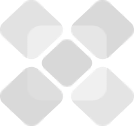 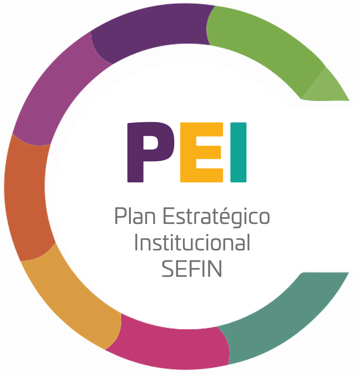 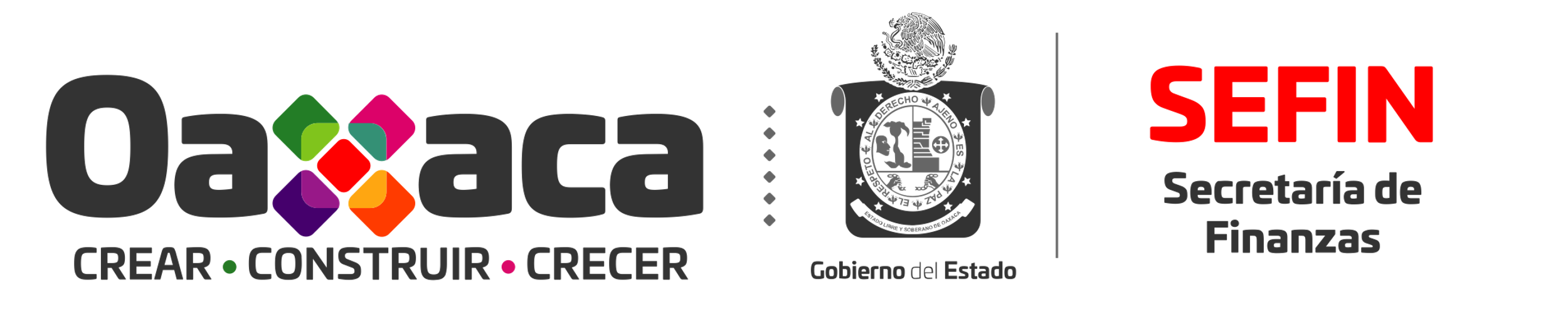 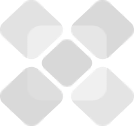 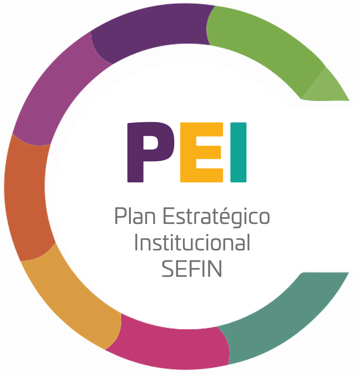 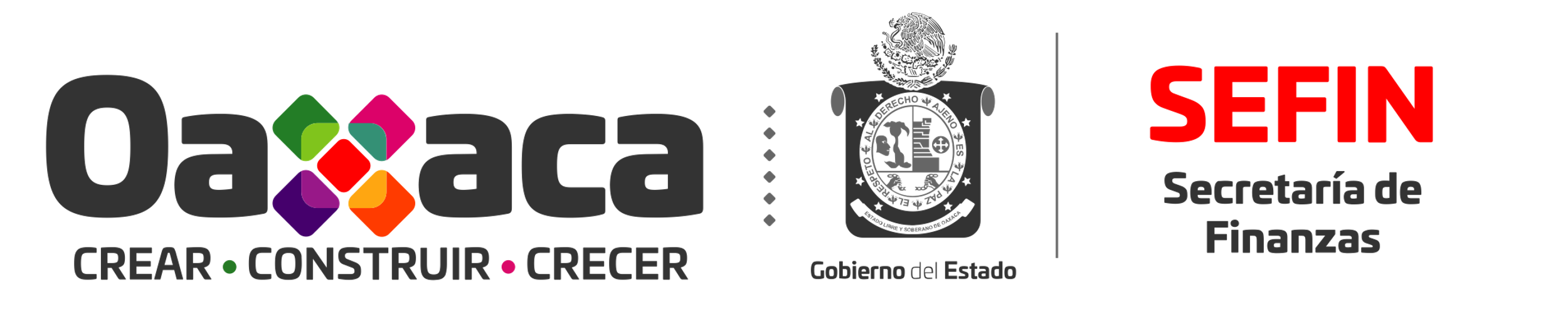 DirectorioLic. Jorge Antonio Hidalgo Tirado Secretario de Finanzas.Lic. Blanca Estela Aranda Santamaría Subsecretaria de Egresos, Contabilidad y Tesorería.Dr. Ernesto Jesús Mondragón Alcocer Subsecretario de Ingresos.Lic. Rubén Adrián Noriega Cornejo Subsecretario de Planeación e Inversión Pública.Mtro. Daniel Ramos López Procurador FiscalMtra. Leticia Adauto Hernández.Encargada de Despacho de la Dirección AdministrativaIntegración del Plan Estratégico Institucional Equipo Técnico Coordinador:Mtra. Leticia Adauto Hernández.L.C.E. Fredy Waldemar Hernández Gómez. L.C.P. Lilia Gabriela López Cruz.L.D. Juan Carlos Herrera García.Enlaces a Nivel Dirección:C.P. Francisco Javier Zapata Najera, Dirección de Contabilidad GubernamentalLic. Moisés Alejandro Ruíz Ramírez, Dirección de PresupuestoC.P. Placido Martínez Galindo, TesoreríaMtro. Prisciliano Santiago Mendoza, Dirección Ingresos y RecaudaciónLic. Adriana Silva Coache, Enlace de la Dirección Auditoría e Inspección FiscalC.P. Judith Laura Alcázar Moncada, Coordinación de Centros Integrales de Atención al ContribuyenteLic. Alonso Elí Cruz Zavaleta, Enlace de la Dirección de Normatividad y Asuntos JurídicosLic. Quetzaly Narvaez Matias, Dirección de lo ContenciosoMtra. Adriana Vasconcelos Ramírez, Dirección de Planeación EstatalIng. Jesús Fabián Mendoza García, Dirección de Programación de la Inversión PúblicaIng. Diego Rodríguez Villanueva, Dirección de Seguimiento a la Inversión PúblicaLic. Josefina García Aparicio, Instituto Catastral del Estado de OaxacaContenidoINTRODUCCIÓNEl Plan Estratégico Institucional (PEI) es el instrumento de planeación estratégica en el cual se establecen las prioridades de acción, los objetivos y metas, dirigidos a materializar la contribución de las instituciones en el logro de los objetivos establecidos en el Plan Estatal de Desarrollo (PED) y en los Planes Estratégicos Sectoriales (PES).En este sentido y conforme a lo establecido en los artículos 57 y 58 de la Ley Estatal de Planeación, la Guía para la elaboración de los Planes Estratégicos Institucionales emitido por la Coordinación General del Comité Estatal de Planeación para el Desarrollo de Oaxaca (CG del COPLADE) y con base en las atribuciones conferidas en el artículo 45 de la Ley Orgánica del Poder Ejecutivo del Estado de Oaxaca, la Secretaría de Finanzas del Poder Ejecutivo del Estado (SEFIN) ha elaborado el siguiente PEI.Dicho documento presenta la ruta que orienta las acciones institucionales de la SEFIN, en las que a través de objetivos, indicadores y metas se contribuirá a logro del Propósito de los Programas presupuestarios (Pp), en alineación al PES Gobierno Moderno 2016-2022 y a las prioridades establecidas en el PED 2016-2022, así como a la AGENDA 2030 con un enfoque claro a crear, construir y crecer con un gobierno de resultados, con unas finanzas sanas, eficaz, eficiente y transparente en el ejercicio de los recursos públicos.Este instrumento de Planeación comprende un Marco Institucional, un Marco Estratégico, una Alineación de los Productos Institucionales con la Estructura Programática, Marco de Resultados, Programa Anual de Trabajo, así como Seguimiento y Evaluación.En el Marco Institucional se hace referencia al análisis situacional de la SEFIN, antecedentes desde su creación, marco normativo, estructura orgánica, y que permite identificar sus fortalezas y riesgos institucionales.En el Marco Estratégico se presentan los objetivos institucionales alineados al Plan Estatal de Desarrollo (PED 2016 – 2022), al Plan Estratégico Sectorial de Gobierno Moderno y a los Objetivos de Desarrollo Sostenible de la Agenda 2030, los objetivos propios de la SEFIN, señalándose el área(s) responsable(s) de su operación y cumplimiento.En el apartado de Alineación con la Estructura Programática, se describe la alineación de los productos institucionales con sus programas y subprogramas de la estructura programática.En lo correspondiente al Marco de Resultados, se detallan los indicadores y metas para la medición del desempeño, en términos de los productos a ser obtenidos por la SEFIN, a partir de los insumos institucionales disponibles. El Programa Anual de Trabajo como un instrumento de planeación de las actividades a realizarse, en términos de metas y resultados, calendarizados trimestralmente; con la finalidad de generar el o los producto(s) previsto(s) en el Marco de Resultados del presente PEI y en la Matriz de Indicadores para Resultados correspondiente, haciendo referencia exclusivamente a las actividades sustantivas de SEFIN.En el Seguimiento y Evaluación tenemos lo referente a la verificación del avance en el cumplimiento de las actividades previstas en el programa anual de trabajo, es decir una revisión del Desempeño de la SEFIN, y dicho seguimiento se realizará mediante el tablero de control, el cual tiene como base la información y datos de la programación de actividades relacionando las metas programadas con las realizadas o ejecutas y expresándolas en porcentajes, mismas que de cumplirse darán en el tablero de control una semaforización, registrando en verde las cumplidas, con rojo las que no cumplen con el porcentaje requerido para ser consideradas y con amarillo las que requieren necesidades de atención. Es importante mencionar que dicho seguimiento y evaluación serán presentados en los diferentes instrumentos y medios disponibles para dicho fin, entre ellos el Comité de Control Interno de la SEFIN. MARCO INSTITUCIONALAntecedentes Durante el Gobierno Interino del Estado de Oaxaca, Don Nicolás López Garrido en el año de 1901 estableció en la estructura administrativa de la Secretaría General de Gobierno una sección de Hacienda, integrada por un jefe y dos escribientes, encargados de la gestión de ingreso.En 1916 durante el Gobierno del General Jesús Agustín Castro se expide el Reglamento de la Secretaría General de Gobierno, dándose los primeros cambios significativos dentro de la estructura orgánica del Poder Ejecutivo, conservando el mismo nivel jerárquico y creándose a su vez, el nivel de “Departamento” en lugar de lo que hasta esa fecha había sido “Secciones”; la Sección de Hacienda modifica su denominación, convirtiéndose en el Departamento de Hacienda y Glosa, al cual se le asignan funciones en materia Fiscal, Industrial, Comercio y Glosa.Para el año 1927 se transfiere el Departamento de Hacienda y Glosa a la nueva Tesorería General del Estado, la cual se integró con los Departamentos de Recaudación, Pagos y Correspondencia, Contabilidad y Archivo, Glosa y Recaudaciones de Rentas.Posteriormente y hasta el año 1932, durante el periodo del Gobierno de Anastasio García Toledo se presentan como nuevas figuras administrativas las Direcciones Generales, creándose en el año de 1934 la Dirección General de Rentas del Estado, a la cual se le asigna como funciones básicas la administración de la Glosa, efectuar la contabilidad y aprovisionamiento, libros por multas y responsabilidades; realizar la inspección fiscal y las recaudaciones de Rentas tanto del centro como foráneas, así como la administración de las colecturías.En el año 1938, siendo Gobernador Constitucional Don Constantino Capital, la Dirección General de Rentas se transforma en la Tesorería General del Estado, que para el cumplimiento de sus funciones se integra con las siguientes secciones: Ingresos, Egresos, Caja, Recaudación, Proveeduría, Correspondencia y Archivo, Auditoría General, Contabilidad, Inspección Fiscal y Política Fiscal.El 27 de diciembre de 1952 se publica en el Periódico Oficial del Estado el Reglamento de las Oficinas Recaudadoras, aprobado por Decreto del Ejecutivo de fecha 5 de noviembre de 1952. En 1958 cambia su denominación por la de Dirección de Hacienda y Tesorería General del Estado. Para el año de 1969 aparece la Dirección General de Hacienda y Crédito y en 1972 se retoma la denominación de Tesorería General del Estado. El 12 de diciembre de 1974 se aprueba la Ley Orgánica del Poder Ejecutivo del Estado Libre y Soberano de Oaxaca, que señaló como parte integrante de la Administración Pública del Estado a la Tesorería General.El Licenciado Pedro Vásquez Colmenares, como Gobernador del Estado, promulga el Decreto numero 8 relativo a la Ley Orgánica del Poder Ejecutivo del Estado de Oaxaca el 1 de diciembre de 1980, con el propósito de normar el funcionamiento de la Administración Pública, contemplando como dependencia a la Dirección General de Finanzas, definiendo a su competencia, así como las áreas que la integrarían: Direcciones de Servicios de Apoyo, Egresos en el Estado. Antes de concluir su periodo gubernamental, en octubre de 1983, se aprueba la iniciativa para reformar la Ley Orgánica del Poder Ejecutivo, convirtiendo a la Dirección General de Finanzas en la Secretaría de Finanzas integrada por las Direcciones de Ingresos, Egresos, Catastro y oficinas recaudadoras de rentas en el Estado.En 1992, fungiendo como Gobernador del Estado el Licenciado Diódoro Carrasco Altamirano, se establece la organización interna de las dependencias centrales, en la que se determina que la Secretaría de Finanzas contaría con Tesorería, Dirección de Ingresos, Dirección de Egresos y Control Presupuestal, Dirección de Inspección y Auditoría Fiscal, Dirección de Contabilidad Gubernamental, Unidad Administrativa y las oficinas recaudadoras de rentas en el Estado; y como órgano desconcentrado al Instituto Catastral del Estado de Oaxaca.Durante la administración del Gobernador el Licenciado José Murat Casab, se mantuvo la denominación de la Secretaría de Finanzas y su estructura organizacional quedó integrada por la Dirección de Ingresos, Dirección de Auditoría e Inspección Fiscal, Dirección de Egresos y Control Presupuestal, Dirección de Contabilidad Gubernamental y Deuda Pública, Unidad Administrativa, Unidad de Informática, Unidad de Servicios Jurídicos, Unidad de Control y Seguimiento a oficinas recaudadoras de rentas y como órgano desconcentrado el Instituto Catastral del Estado de Oaxaca.Durante el periodo gubernamental del Licenciado Ulises Ernesto Ruíz Ortiz, la Secretaría de Finanzas adquiere la denominación de Secretaría de Finanzas del Poder Ejecutivo del Estado, en el que se establece que contaría con una estructura organizacional integrada por: Subsecretaría de Ingresos y Fiscalización; Subsecretaría de Egresos, Contabilidad y Presupuesto; Subsecretaría de Planeación Presupuestal; Dirección de Ingresos; Dirección de Egresos y Control Presupuestal; Dirección de Contabilidad Gubernamental y Deuda Pública; Dirección de Auditoría e Inspección Fiscal; Unidad de Servicios Jurídicos; Unidad de Informática; Unidad Administrativa; Unidad de Control y Seguimiento a oficinas recaudadoras de rentas y como órgano desconcentrado el Instituto Catastral del Estado de Oaxaca.En la administración del Licenciado Gabino Cué Monteagudo, a la SEFIN se le otorga una competencia ampliada a las funciones de planeación, lo que origina un cambio sustancial en la estructura orgánica, así mismo se establece la creación de una Tesorería, de una Procuraduría Fiscal, las oficinas recaudadoras de rentas y colecturías de rentas instaladas en el Estado, cambian su integración por delegaciones y subdelegaciones fiscales. La SEFIN queda conformada por: Subsecretarías de Egresos y Contabilidad; Subsecretaría de Planeación de la Inversión Pública; Procuraduría Fiscal; Dirección de Ingresos; Dirección de Auditoría e Inspección Fiscal; Tesorería; Dirección de Administración; Unidad de Informática; Coordinación de Seguimiento y Control de la Inversión Pública; Delegaciones Fiscales en el Estado, así como de sus órganos desconcentrados Instituto Catastral del Estado de Oaxaca y Red Estatal de Protección Social denominada “Red Oaxaca de Todos”.En la actual administración del Mtro. Alejandro Murat Hinojosa, considerando la última actualización de la Estructura Orgánica publicada en julio 2022, la SEFIN está conformada principalmente por la oficina del Secretario, la Dirección Administrativa, la Procuraduría Fiscal y por tres Subsecretarías: de Egresos, Contabilidad y Tesorería; de Ingresos; y de Planeación e Inversión Pública; posteriormente se presentan las áreas a nivel Dirección, Coordinación o Departamento adscritas respectivamente. Así también continua como órgano desconcentrado el Instituto Catastral del Estado de Oaxaca y se adiciona la Coordinación de Giras y Protocolo.Marco NormativoLa SEFIN tiene su base de organización, competencias y atribuciones de acuerdo con el artículo 45 de la Ley Orgánica del Poder Ejecutivo del Estado de Oaxaca. Dentro de los principales ordenamientos federales y estatales, que son el fundamento legal para el ejercicio de sus funciones tenemos:FederalConstitución Política de los Estados Unidos MexicanosLey de PlaneaciónLey Federal de Presupuesto y Responsabilidad Hacendaria y su ReglamentoLey General de Contabilidad GubernamentalLey de Disciplina FinancieraLey de Coordinación FiscalLey Federal de Deuda PúblicaLey General de Responsabilidades AdministrativasLey de Fiscalización y Rendición de Cuentas de la FederaciónLey General de Transparencia y Acceso a la Información PúblicaLey General de Protección de Datos Personales en Posesión de Sujetos ObligadosEstatalConstitución Política del Estado Libre y Soberano de OaxacaLey Orgánica del Poder Ejecutivo del Estado de Oaxaca - Arts. 3 Fracc. I, 11, 45Ley Estatal de PlaneaciónLey de Coordinación Fiscal para el Estado de OaxacaLey Estatal de Presupuesto y Responsabilidad Hacendaria y su ReglamentoLey de Transparencia y Acceso a la Información Pública para el Estado de OaxacaLey de Deuda Pública para el Estado de OaxacaLey de Protección de Datos Personales en Posesión de Sujetos Obligados del Estado de OaxacaLey Estatal de Derechos de OaxacaLey del Servicio Civil para los Empleados del Gobierno del EstadoLey de Responsabilidades de los Servidores Públicos del Estado y Municipios de OaxacaLey de Catastro para el Estado de OaxacaLey de Fiscalización Superior y Rendición de Cuentas para el Estado de OaxacaLey de Ingresos del Estado de OaxacaLey Estatal de HaciendaLey de Hacienda Municipal del Estado de OaxacaLey General de Ingresos Municipales del Estado de OaxacaCódigo Fiscal para el Estado de Oaxaca y su ReglamentoReglamento Interno de la SEFINReglamento de la Ley Estatal de Presupuesto y Responsabilidad HacendariaLey para Adquisiciones, arrendamientos y Servicios del Estado de Oaxaca y su ReglamentoFilosofía Misión:La Secretaría de Finanzas tiene como misión dirigir y controlar la política fiscal, presupuestaria, hacendaría, y de inversión del Gobierno del Estado con el propósito de consolidar el crecimiento económico equitativo, incluyente y sostenido que fortalezca el bienestar de la población.Visión:La visión de la Secretaría de Finanzas del Poder Ejecutivo del Estado consiste en ser una Secretaría efectiva en la administración de la hacienda pública, con el propósito de fortalecer y garantizar el bienestar de la población.Valores:Interés público: Máxima atención de las necesidades y demandas de la sociedad por encima de intereses y beneficios particulares, ajeno a la satisfacción colectiva.Respeto: El trato digno y cordial a las personas en general y a sus compañeros de trabajo, superiores y subordinados, considerando sus derechos, de tal manera que propician el diálogo cortés y la aplicación armónica de instrumentos que conduzcan al entendimiento, a través de la eficacia y el interés público.Respeto a los Derechos Humanos: En el ámbito de sus competencias y atribuciones, los garantizan, promueven y protegen de conformidad con los Principios de: Universalidad que establece que los derechos humanos corresponden a toda persona por el simple hecho de serlo; de interdependencia que implica que los derechos humanos se encuentran vinculados íntimamente entre sí; de indivisibilidad que refiere que los derechos humanos conforman una totalidad de tal forma que son complementarios e inseparables, y de Progresividad que prevé que los derechos humanos están en constante evolución y bajo ninguna circunstancia se justifica un retroceso en su protección.Equidad de Género: Garantizar que tanto mujeres como hombres accedan con las mismas condiciones, posibilidades y oportunidades a los bienes y servicios públicos; a los programas y beneficios institucionales, y a los empleos, cargos y comisiones gubernamentales.Entorno Cultural y Ecológico: En el desarrollo de sus actividades evitarán la afectación del patrimonio cultural de cualquier nación y de los ecosistemas del planeta, asuman una férrea voluntad de respeto, defensa y preservación de la cultura y del medio ambiente, y en el ejercicio de sus funciones y conforme a sus atribuciones, promueven en la sociedad la protección y conservación de la cultura y el medio ambiente, al ser el principal legado para las generaciones futuras.Cooperación: Colaboran entre sí y propiciarán el trabajo en equipo para alcanzar los objetivos comunes previstos en los planes y programas gubernamentales, generando así una plena vocación de servicio público en beneficio de la colectividad y confianza de la ciudadanía en sus instituciones.Liderazgo: Fomentarán y aplicarán en el desempeño de sus funciones los principios que la Constitución y la ley les impone; así como aquellos valores adicionales que por su importancia son intrínsecos a la función pública y guía, ejemplo y promotores del Código de Ética.Rendición de Cuentas: Informarán, explicarán y justificarán sus decisiones y acciones, y se sujetan a un sistema de sanciones; así como a la evaluación y al escrutinio público de sus funciones por parte de la ciudadanía.Estructura Orgánica  De conformidad con el Reglamento Interno de la SEFIN publicado en el Periódico Oficial del Estado el 31 de diciembre de 2021, y considerando el organigrama autorizado en el mes de Julio 2022, actualmente la estructura es la siguiente: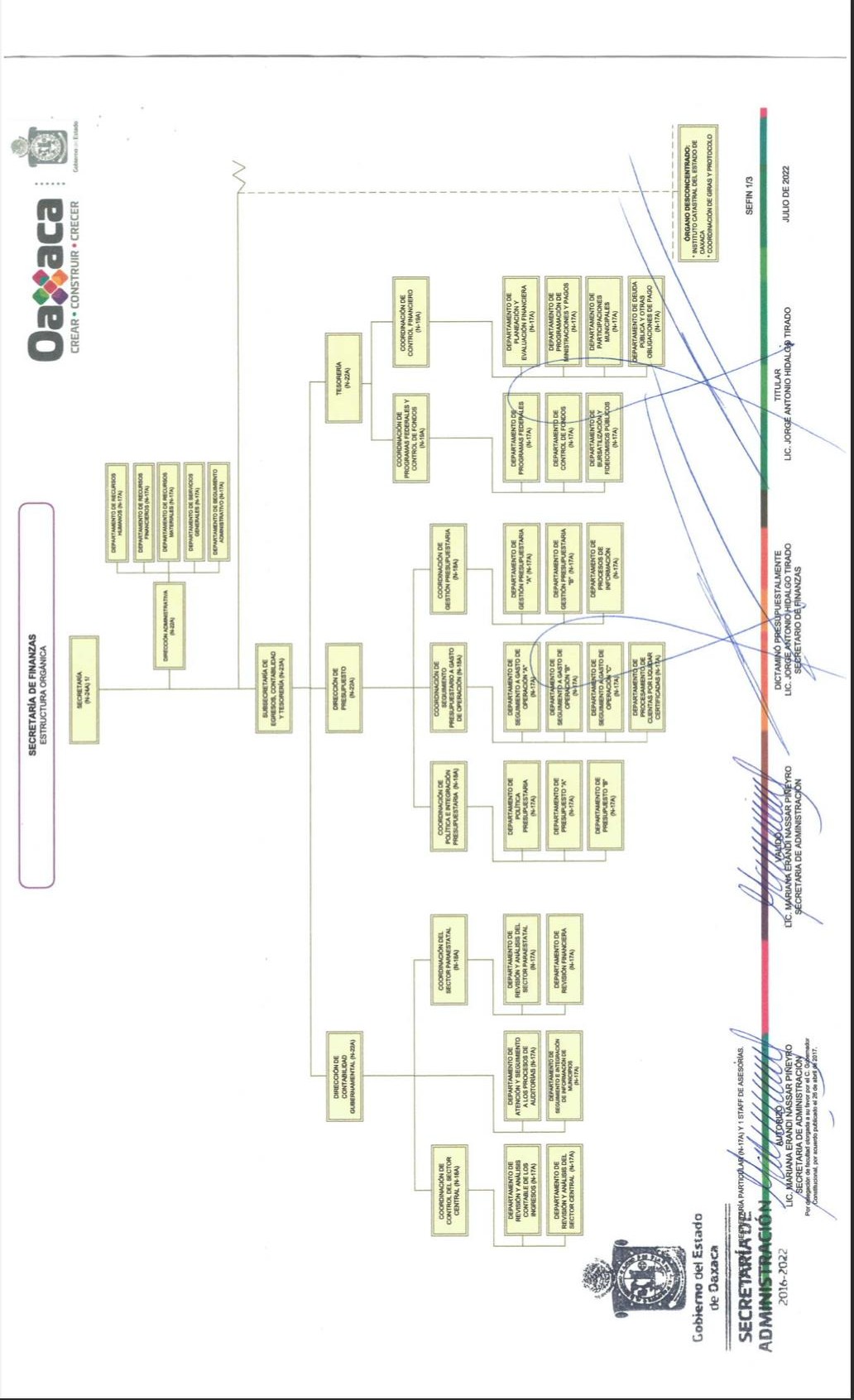 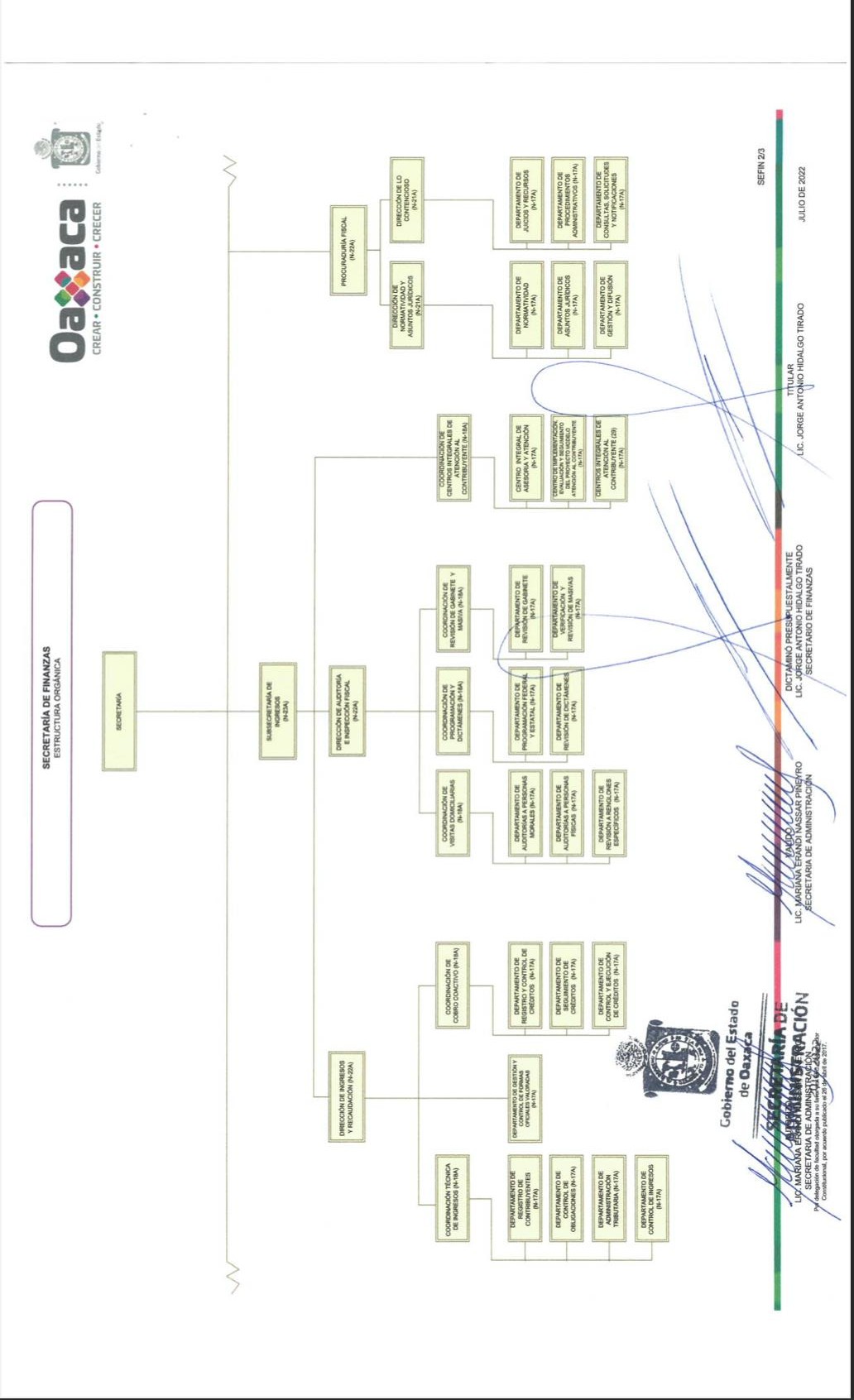 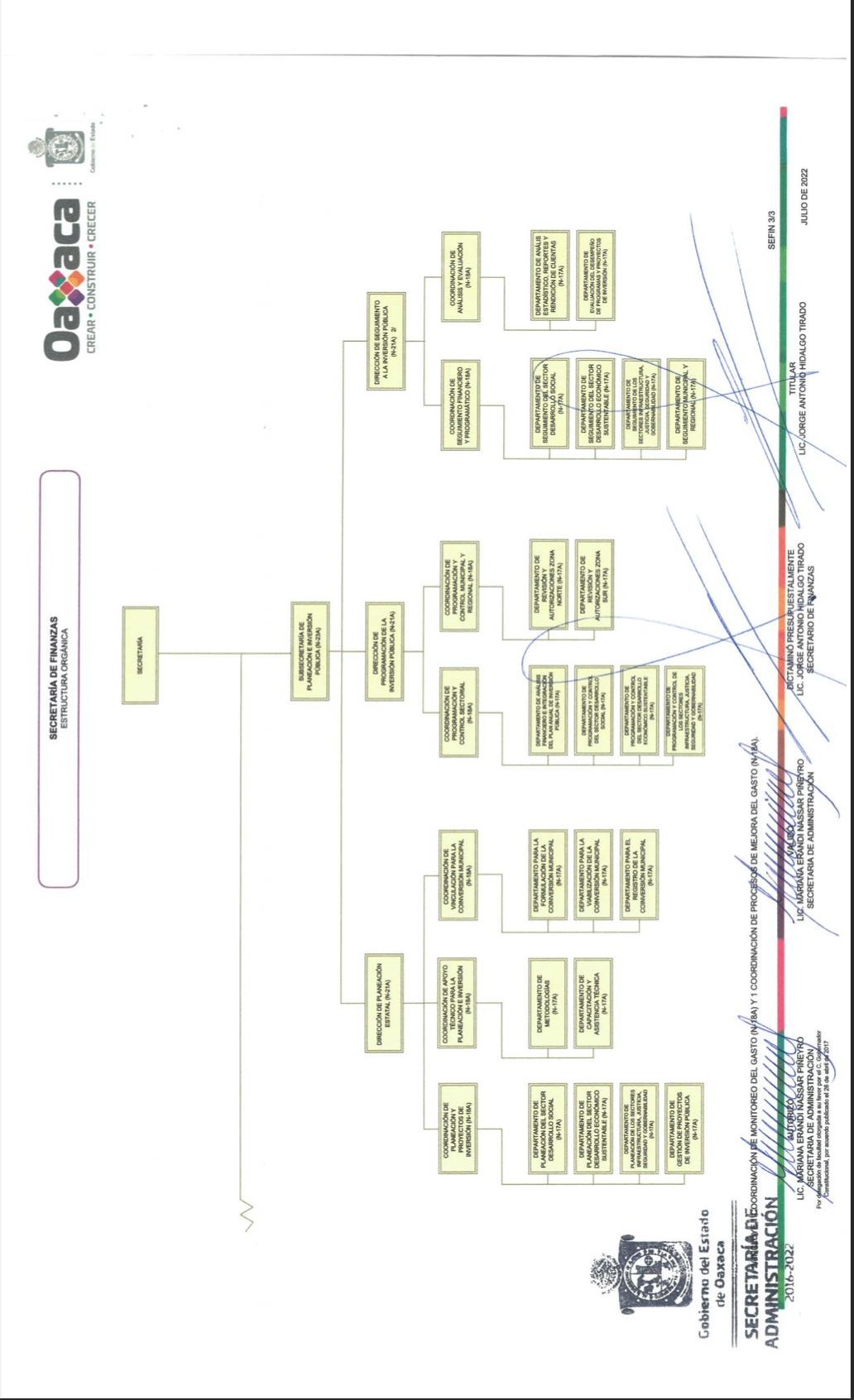 Fuente: Departamento de Recursos Humanos de la SEFIN y disponible en https://www.finanzasoaxaca.gob.mx/organigrama/https://www.finanzasoaxaca.gob.mx/images/ORGANIGRAMA%20SEFIN%202022.pdf Las facultades principales de las áreas administrativas se resumen de la siguiente manera:Secretaría, Proponer al Gobernador las políticas públicas en materia fiscal, presupuestaria, hacendaria y de inversión pública. Para realizar sus facultades se auxilia de:Secretaria particularStaff de AsesoríasDirección Administrativa, Coordinar la administración de los Recursos Humanos, Financieros, Materiales (incluye bienes muebles), y Servicios Generales, así como seguimiento a temas del Comité de Ética y Prevención de Conflicto de Interés, Comité de Control Interno y la Coordinación de Archivo que incluyendo el Sistema Institucional de Archivo y Grupo Interdisciplinario. Para realizar sus facultades se auxilia de: Departamento de Recursos Humanos; Departamento de Recursos Financieros; Departamento de Recursos Materiales; Departamento de Servicios Generales; y Departamento de Seguimiento Administrativo.Procuraduría Fiscal, Representar jurídicamente, la defensa legal de la SEFIN y de sus áreas administrativas; así como, proponer proyectos de iniciativas de leyes, decretos, acuerdos, entre otros, para el correcto ejercicio de los recursos públicos. Para realizar sus facultades se auxilia de: Dirección de Normatividad y Asuntos Jurídicos; Elaborar los proyectos de iniciativas de ley, decretos, reglamentos, acuerdos, órdenes y disposiciones de observancia general, se auxilia de: Departamento de Normatividad; Departamento de Asuntos Jurídicos; y Departamento de Gestión y Difusión.Dirección de lo Contencioso; Representar jurídicamente y asume la defensa legal de la SEFIN y de sus áreas administrativas en los juicios de cualquier naturaleza, ejercitando las acciones, excepciones y defensas procedentes. Se auxilia de:Departamento de Juicios y Recursos; Departamento de Procedimientos Administrativos; yDepartamento Consultas, Solicitudes y NotificacionesSubsecretaría de Egresos, Contabilidad y Tesorería, Implementar y vigilar el cumplimiento de la política presupuestaria, conforme a los requerimientos del gasto público, procurando un balance sostenible, implementar los procedimientos de operación y seguimiento del ejercicio presupuestal y de la contabilidad gubernamental así como proponer la política interna, directrices, lineamientos y criterios sobre aspectos financieros para la planeación, organización y funcionamiento de la Hacienda pública. Para la realización de sus funciones cuenta con las siguientes Direcciones:Dirección de Contabilidad Gubernamental: Integrar la información contable para la consolidación de los estados financieros, así como la emisión de información financiera y las relativas al registro del patrimonio del Estado. Se auxilia de:Departamento de Atención y Seguimiento a los Procesos de AuditoríasDepartamento de Seguimiento e Integración de Información de MunicipiosCoordinación de Control del Sector CentralDepartamento de Revisión y Análisis Contable de los Ingresos Departamento de Revisión y Análisis del Sector CentralCoordinación del Sector ParaestatalDepartamento de Revisión y Análisis del Sector Paraestatal Departamento de Revisión FinancieraDirección de Presupuesto, su facultad principal es coordinar e integrar los programas operativos anuales y anteproyectos de Presupuesto de Egresos; el Manual de Planeación – Programación – Presupuestación y coordinar el ejercicio del Presupuesto de Egresos, adecuaciones presupuestarias, afectaciones presupuestarias, refrendos. Se auxilia de:Coordinación de Política e Integración PresupuestariaDepartamento de Política PresupuestariaDepartamento de Presupuesto “A”Departamento de Presupuesto “B”Coordinación de Seguimiento Presupuestario a Gasto de OperaciónDepartamento de Seguimiento a Gasto de Operación “A”Departamento de Seguimiento a Gasto de Operación “B” Departamento de Seguimiento a Gasto de Operación “C” Departamento de Procesamiento de Cuentas por Liquidar CertificadasCoordinación de Gestión PresupuestariaDepartamento de Gestión Presupuestaria “A”Departamento de Gestión Presupuestaria “B”Departamento de Procesos de Información Tesorería, Administrar los ingresos y valores que por cualquier concepto reciba la Hacienda pública, en los términos de las disposiciones legales aplicables, convenios y acuerdos respectivos, suscribir contratos de apertura de cuentas bancarias productivas específicas para la recepción de recursos financieros, así como de cualquier otro instrumento jurídico que deba suscribirse con instituciones financieras. Se auxilia de:Coordinación de Programas Federales y Control de FondosDepartamento de Programas FederalesDepartamento de Control de FondosDepartamento de Bursatilización y Fideicomisos PúblicosCoordinación de Control FinancieroDepartamento de Planeación y Evaluación FinancieraDepartamento de Programación de Ministraciones y PagosDepartamento de Participaciones MunicipalesDepartamento de Deuda Pública y Otras Obligaciones de PagosSubsecretaría de ingresos, dentro de sus principales funciones le corresponde la propuesta e implementación de la política fiscal para los ingresos y recaudación; y, la fiscalización en materia de contribuciones estatales. Para la realización de sus funciones cuenta con las siguientes Direcciones:Dirección de Ingresos y Recaudación, Proponer la política fiscal, así como el programa anual de mejora continua, coordinar la operación recaudatoria, así como la calidad y cobertura de los servicios que se prestan en materia fiscal. Se auxilia de:Departamento de Gestión y Control de Formas Oficiales ValoradasCoordinación Técnica de IngresosDepartamento de Registro de ContribuyentesDepartamento de Control de ObligacionesDepartamento de Administración Tributaria Departamento de Control de IngresosCoordinación de Cobro CoactivoDepartamento de Registro y Control de CréditosDepartamento de Seguimiento de CréditosDepartamento de Control y Ejecución de CréditosDirección de Auditoría e Inspección Fiscal, Ejercer facultades de comprobación a contribuyentes, responsables solidarios y terceros obligados respecto al cumplimiento de las obligaciones fiscales en materia de contribuciones estatales y sus accesorios, así como las derivadas de convenios de colaboración, así como imponer sanciones derivadas de su incumplimiento, aplicar el Procedimiento Administrativo de Ejecución a contribuyentes con créditos fiscales firmes, suscribir acuerdos conclusivos con contribuyentes de conformidad con las disposiciones fiscales aplicables. Se auxilia de:Coordinación de Visitas DomiciliariasDepartamento de Auditorías a Personas MoralesDepartamento de Auditorías a Personas FísicasDepartamento de Revisión a Renglones EspecíficosCoordinación de Programación y Dictámenes Departamento de Programación Federal y EstatalDepartamento de Revisión de DictámenesCoordinación de Revisión de Gabinete y MasivaDepartamento de Revisión de Gabinete Departamento de Verificación y Revisión de MasivasCoordinación de Centros Integrales de Atención al Contribuyente, Asesorar a los Centros Integrales y Módulos de Atención al Contribuyente, así como a instituciones públicas y a los particulares en la aplicación de las disposiciones fiscales en el ámbito de su competencia; Ordenar, supervisar y evaluar la correcta aplicación de la política de ingresos y los programas de actividades de los Centros Integrales y Módulos de Atención al Contribuyente en el Estado. Se auxilia de: Centro Integral de Asesoría y AtenciónCentro de Implementación, Evaluación y Seguimiento del Proyecto Modelo    Atención al ContribuyenteCentros Integrales de Atención al Contribuyente (29 CIACs)Subsecretaría de Planeación e Inversión Pública, Coordinar el Sistema Estatal de Inversión Pública, así como la política de inversión estatal. Para la realización de sus funciones cuenta con las siguientes Direcciones:Dirección de Planeación Estatal, Elaborar la política de inversión en coordinación con las dependencias, entidades y municipios en los ámbitos del desarrollo estatal, sectorial, municipal, regional y microrregional; vigilar la orientación de los Proyectos de Inversión Pública (PIP) a posibles fuentes de financiamiento con base en la normatividad aplicable; y administrar el Banco de Proyectos de Inversión Pública (BPIP). Se auxilia de: Coordinación de Planeación y Proyectos de InversiónDepartamento de Planeación del Sector Desarrollo SocialDepartamento de Planeación del Sector Desarrollo Económico SustentableDepartamento de Planeación de los Sectores Infraestructura, Justicia,      Seguridad y Gobernabilidad Departamento de Gestión de Proyectos de Inversión PúblicaCoordinación de Apoyo Técnico para la Planeación e InversiónDepartamento de Metodologías Departamento de Capacitación y Asistencia TécnicaCoordinación de Vinculación para la Coinversión MunicipalDepartamento para la Formulación de la Coinversión MunicipalDepartamento para la Viabilización de la Coinversión MunicipalDepartamento para el Registro de la Coinversión Municipal Dirección de Programación de la Inversión Pública, Proponer el Plan Anual y/o Plurianual de Inversión Pública con PIP registrados en el BPIP; Proponer el financiamiento de los PIP de acuerdo con la disponibilidad financiera y presupuestaria y la orientación indicada en el BPIP; Presentar para suscripción del Subsecretario o Subsecretaria las autorizaciones de los PIP; Atender solicitudes de los trámites de adecuaciones presupuestarias de los PIP autorizados, que refieran a la reducción, traspaso y recalendarización de recursos. Se auxilia de: Coordinación de Programación y Control SectorialDepartamento de Análisis Financiero e Integración del Plan Anual de    Inversión Pública Departamento de Programación y Control del Sector Desarrollo SocialDepartamento de Programación y Control del Sector Desarrollo Económico    SustentableDepartamento de Programación y Control de los Sectores Infraestructura,    Justicia, Seguridad y GobernabilidadCoordinación de Programación y Control Municipal y RegionalDepartamento de Revisión y Autorizaciones Zona NorteDepartamento de Revisión y Autorizaciones Zona SurDirección de Seguimiento a la Inversión Pública, Coordinar los procesos de: 1) seguimiento financiero y programático de: a) obras y/o acciones autorizadas sobre el destino y aplicación de los recursos autorizados, b)ejecutores del gasto y fuentes de financiamiento sobre el ejercicio de los recursos; 2) seguimiento de los programas presupuestarios estatales, y 3) Monitoreo y Mejora del Desempeño del Gasto; a través de las coordinaciones a su cargo para obtener reportes e informes con la información necesaria que permita la toma de decisiones preventivas y/o correctivas para un ejercicio eficaz y eficiente de los recursos que dirige la política de inversión; además de supervisar las gestiones de pago de las Cuentas por Liquidar Certificadas (CLC’s) los proyectos autorizados a los Municipios. Se auxilia de:Coordinación de Seguimiento Financiero y ProgramáticoDepartamento de Seguimiento del Sector Desarrollo SocialDepartamento de Seguimiento del Sector Desarrollo Económico    SustentableDepartamento de Seguimiento de los Sectores Infraestructura, Justicia,    Seguridad y GobernabilidadDepartamento de Seguimiento Municipal y RegionalCoordinación Análisis y EvaluaciónDepartamento de Análisis Estadístico, Reportes y Rendición de CuentasDepartamento de Evaluación del Desempeño de Programas y Proyectos de      InversiónCoordinación de Monitoreo del GastoCoordinación de Procesos de Mejora del GastoAdicional a lo descrito, la Secretaría de Finanzas del Poder Ejecutivo del Estado tiene a su cargo:Órganos DesconcentradosInstituto Catastral del Estado de Oaxaca, Integrar y Administrar el Catastro del Estado, Coordinar la integración del sistema cartográfico estatal con propósito multifinalitario, atender y resolver consultas técnicas, realizar valuaciones y revaluaciones de inmuebles a través de os trámites y servicios que se reciben en oficinas centrales y delegaciones catastrales.Coordinación de Giras y Protocolo, Operar las actividades logísticas requeridas por la oficina del Ejecutivo para las actividades inherentes al ejercicio de las funciones establecidas en la Constitución, así como con funciones protocolarias y organización de la agenda de reuniones institucionales e interinstitucionales. DIAGNÓSTICOPor Temas EstratégicosEl diagnóstico de los temas estratégicos en los que contribuye la SEFIN, se encuentran integrados en los temas Gestión para Resultados; Finanzas Públicas; y Transparencia, Corrupción y Rendición de Cuentas del Plan Estatal de Desarrollo 2016–20222 y del Plan Estratégico Sectorial Gobierno Moderno 2016-20223.InstitucionalLa SEFIN cuenta con mujeres y hombres al servicio de la Administración Pública Estatal, recursos financieros, infraestructura, tecnologías de información y ha establecido comités para dar atención y seguimiento al cumplimiento de su misión, visión, valores y objetivos institucionales.Recursos HumanosPara el desarrollo de las funciones, se cuenta con una plantilla de 1,939 personas, clasificada en personal de Base, Contrato, Confianza, Contrato – Confianza y Mandos Medios y Superiores como se muestra en la gráfica siguiente:Fuente: Departamento de Recursos Humanos/Corte: 31 de agosto 20222 https://www.finanzasoaxaca.gob.mx/pdf/planes/Plan_Estatal_de_Desarrollo_2016-2022.pdf3Disponible en: https://www.finanzasoaxaca.gob.mx/pdf/planes/planes_esectoriales/2016-2022/PES_Gobierno_Moderno.pdfRecursos FinancierosPara el ejercicio 2022 cuenta con un presupuesto aprobado de $602,031,950.00 (seiscientos dos millones, treinta y un mil novecientos cincuenta pesos 00/100 M.N.) que se encuentra distribuido en los Programas Presupuestarios como se indica en la gráfica siguiente:Fuente: Sistema Estatal de Finanzas Públicas de Oaxaca (SEFIP)/Reporte Departamento de Servicios Financieros Decreto de Presupuesto de Egresos 2022, Anexo 3 publicado en el POE el 18/12/2021De conformidad con los Capítulos de Gasto, el presupuesto asignado se distribuye de la siguiente forma:Cuadro No. 1 Presupuesto autorizado por Capítulos de Gasto, 2022Fuente: Sistema Estatal de Finanzas Públicas de Oaxaca (SEFIP)/Departamento de Recursos FinancierosInfraestructura La Secretaría de Finanzas y sus Órganos Desconcentrados, cuentan con una plantilla vehicular de 111 vehículos en total, 85 directamente de la SEFIN (patrimoniales) y 26 por arrendamiento, como se muestra en la gráfica siguiente:Fuente: Departamento de Servicios Generales/corte: 31 de agosto de 2022/Sistema Integral de Control de Inventario      Patrimonial de Oaxaca (SICIPO) Nota: Se incluyen Órganos Desconcentrados.Asimismo, la SEFIN cuenta con un patrimonio de 14,289 bienes muebles. En la gráfica se muestra la distribución por cada tipo, de acuerdo con lo registrado en el Sistema Integral de Control de Inventario Patrimonial de Oaxaca (SICIPO), mismo que incluye bienes muebles correspondientes a Casa Oficial de Gobierno y a la Coordinación de Giras y Protocolos.Fuente: Departamento de Recursos Materiales/corte: 31 de agosto de 2022/              Sistema Integral de Control de Inventario Patrimonial de Oaxaca (SICIPO).Tecnologías de la Información Respecto a las tecnologías de la información, se tiene una serie de aplicaciones en operación de los sistemas informáticos y de comunicaciones como se muestra a continuación:Cuadro No.2 Aplicaciones de los sistemas informáticos y de comunicacionesFuente: Dirección General de Tecnologías e Innovación Digital/oficio DGTID/2022100601Comités, Subcomités y Grupos de Trabajo La Secretaría de Finanzas cuenta con los siguientes:Comité de Transparencia, Se instaló el 12 de octubre de 2012 para cumplir con las obligaciones de la Ley General de Transparencia y Acceso a la Información Pública y Ley de Transparencia y Acceso a la Información Pública del Estado de Oaxaca, atendiendo los principios generales en materia de Transparencia y Acceso a la Información que establecen la Constitución Política de los Estados Unidos Mexicanos y las leyes en la materia. https://www.finanzasoaxaca.gob.mx/unidad-de-transparencia/Comité de Control Interno, se instaló en julio de 2019, con el objeto de proporcionar una seguridad razonable sobre la consecución de los objetivos institucionales y la salvaguarda de los recursos públicos, así como para prevenir la corrupción. https://www.finanzasoaxaca.gob.mx/comite-control-interno/Comité de Ética y de Prevención de Conflicto de Interés, ee instaló el 18 de octubre de 2019, tiene como objetivo fomentar la ética y la integridad pública en servidoras y servidores públicos, para lograr una mejora constante en el clima y cultura organizacional de la SEFIN. https://www.finanzasoaxaca.gob.mx/comite-de-etica-y-de-prevencion-de-conflicto-de- interes-2019-2022/Subcomité de Adquisiciones, Arrendamientos y Servicios, se instaló en 2019, con el objeto de llevar a cabo los procedimientos para la contratación de adquisiciones, arrendamientos y servicios acorde con la Ley de Adquisiciones, Enajenaciones, Arrendamientos, Prestación de Servicios y Administración de Bienes Muebles e Inmuebles del Estado de Oaxaca y demás disposiciones en la materia, de los contratos que se pongan a su consideración, así como para mejorar sus procedimientos en las diferentes modalidades de contratación.Grupo de Trabajo de Administración de Riesgos, se constituyó en agosto de 2019 con representantes de las diferentes áreas administrativas representadas a nivel Dirección o su equivalente de la Secretaría, con la finalidad de aplicar las etapas de la Metodología de Administración de Riesgos consistente en identificar, evaluar, jerarquizar, controlar y dar seguimiento a sus riesgos a través de establecer acciones en un programa de trabajo anual que ayude a evitarlos o minimizarlos mismo al que darán seguimiento trimestral. Lo anterior con la finalidad de asegurar el logro de objetivos y metas institucionales.Sistema Institucional de Archivos (SIA). Grupo que sustenta la actividad archivística de acuerdo con los procesos de gestión documental de los registros, procesos, procedimientos, criterios, estructuras, herramientas y funciones que desarrolla. Está integrado por el Coordinador Normativo de Archivos, Responsable del área oficial de correspondencia, responsables de archivos de trámite y responsable del archivo de concentración. https://www.finanzasoaxaca.gob.mx/sistema_institucional_de_archivos/Grupo Interdisciplinario de Archivo (GIA). Grupo formado por personas profesionales que en el ámbito de sus atribuciones, coadyuvarán con el análisis de los procesos y procedimientos institucionales que dan origen a la documentación que integran los expedientes de cada serie documental con el fin de colaborar en el establecimiento del catálogo de disposición documental.Análisis de Fortalezas InstitucionalesInstitución normativa presupuestal y hacendaria con reconocimiento en su autoridad ante las Dependencias y entidades del Gobierno del Estado.Coordinación y comunicación con las diferentes instancias federales.Sistema informático presupuestal que vincula diferentes etapas y procesos que se realizan en la Secretaría.Cuenta con el Comité de Control Interno que da seguimiento al desempeño institucional y busca la mejora continua en coordinación con las áreas internas de la Secretaría de Finanzas.Personal con conocimientos técnicos y gerenciales.Cuenta con un Comité de Ética que promueve y vigila el actuar de las servidoras y los servidores públicos.Establecimiento de planes anuales de capacitación para el personal de la Secretaría.Cuenta con un Sistema Institucional de Archivos (SIA) que sustenta la actividad archivística de la información que se genera de acuerdo con los procesos de gestión documental.Cuenta con un Grupo Interdisciplinario de Archivo (GIA) integrado por un grupo de profesionales quienes, en el ámbito de sus atribuciones, coadyuvan en el análisis de los procesos y procedimientos institucionales que dan origen a la documentación que integran los expedientes de cada serie documental.Análisis de Riesgos InstitucionalesCompletar el marco normativo, como la actualización del Manual de Organización y la elaboración y publicación del Manual de procedimientos.Procesos para actualización y mejora del sistema informático lento y burocráticoRotación de personal de las Dependencias y Entidades que integran los presupuestos y el ejercicio del gasto.Sensibilizar a las y los servidores públicos en los temas de buscar la máxima eficiencia, eficacia y transparencia en el ejercicio de las funciones.De manera anual, en cumplimiento a la normatividad la SEFIN identifica los riesgos y los integra y publica en una Matriz y un Mapa de Riesgos. A partir de estos, se elabora un Programa de Trabajo de Administración de Riesgos para su atención.MARCO ESTRATÉGICOObjetivos InstitucionalesEn este apartado se presentan los objetivos del Plan Estratégico Institucional de la SEFIN; alineados al Plan Estatal de Desarrollo 2016-2022 (PED), así como al Plan Estratégico Sectorial de Gobierno Moderno y a los objetivos de Desarrollo Sostenible de la Agenda 2030. Señalándose las áreas responsables como puede observarse en la tabla 1.Por su parte, para el logro de la misión y visión, la SEFIN cuenta con los siguientes objetivos misionales:Dirigir la política presupuestaria para la administración eficiente y transparente de los recursos públicos con enfoque a resultados.Dirigir la política de planeación e inversión pública para el desarrollo del estado.Dirigir la política de endeudamiento como un instrumento de desarrollo y de sostenibilidad financiera.Dirigir la política fiscal para la recaudación y administración de los ingresos en el estado.Defender jurídicamente la hacienda pública del estado.Alineación de los Objetivos InstitucionalesTabla No. 1 Alineación de los objetivos institucionales    Fuente: Elaboración propia con datos obtenidos en el PED 2016-2022, PES-GM,y Agenda 2030.ALINEACIÓN CON LA ESTRUCTURA PROGRAMÁTICAEn la Tabla No. 2 Alineación con la Estructura Programática se describe la alineación de los productos que genera la SEFIN con los programas y subprogramas de la estructura programática 2022. Cuadro No. 2 Alineación con la Estructura ProgramáticaFuente: Elaboración propia con datos proporcionados por las Áreas Administrativas de la SEFIN.Nota: Los productos presentados en la tabla están alineados de manera directa a las actividades de las MIR´S de los programas presupuestarios 140 y 148 en los que participan las áreas administrativas de la SEFIN.MARCO DE RESULTADOSProductos, Indicadores y MetasCon el objetivo de verificar el cumplimiento de los productos institucionales que contribuyen al logro de los objetivos establecidos en el PES Gobierno Moderno 2016-2022 referidos en la Tabla No. 3 Indicadores de Resultados (PES) y en congruencia con la Matriz de Indicadores para Resultados de los Programas Presupuestarios 2022 en los cuales interviene la SEFIN, se presentan los indicadores y metas para la medición del desempeño institucional en la Tabla N°3 Marco de Resultados.Debido al cambio de la metodología del Índice del avance en la Implantación y Operación del Presupuesto basado en Resultados y del Sistema de Evaluación del Desempeño (PbR-SED), se modificaron las metas establecidas en el PES Gobierno Moderno 2016-2022.Tabla No. 3 Marco de ResultadosFuente: Elaboración propia con datos proporcionados por las Áreas administrativas de la SEFIN.Fuente: Elaboración propia con datos proporcionados por las Áreas Administrativas de la SEFIN.Es importante mencionar que el marco de resultados puede modificarse debido a nuevas condiciones y/o necesidades de política en la entidad, cambios en el presupuesto autorizado o también por recomendaciones derivada del monitoreo y/o de la evaluación con el objetivo de mejorar el diseño y operación.Programa Anual de Trabajo 2022Para el cumplimiento de los productos institucionales previsto en el Marco de Resultados, se presenta en la Tabla No. 5 Programa Anual de Trabajo, la planeación y programación de actividades, en términos de metas y resultados, con calendarización trimestral para el ejercicio fiscal 2022, para los siguientes años, se elaborará y se presentará en la primera sesión del Comité de Control Interno de la Secretaría de cada ejercicio.Tabla No. 4 Programa Anual de Trabajo 2022Fuente: Elaboración propia con datos proporcionados por las Áreas Administrativas de la SEFIN.Para este producto, en el Programa Presupuestario 148 la actividad “Elaborar el Programa Operativo Anual”, cuya meta es 1 consideraremos el producto denominado “Revisar la integración del Programa Operativo Anual de los ejecutores de gasto” y tendrá como meta el número de minutas levantadas con cada uno de los ejecutores de gasto durante el proceso de integración de su Programa Operativo AnualDerivado del cambio del Marco de Resultados, el Programa Anual de Trabajo puede modificarse y de manera anual deberá actualizarse junto con el mismo Plan Estratégico Institucional.SEGUIMIENTO Y EVALUACIÓNEn seguimiento en la SEFIN consiste en la recopilar y analizar la información del desempeño de los objetivos planteadas, a través del cumplimiento de las metas establecidas en el programa anual de trabajo, se hace de manera trimestral, semestral y anual a través de los indicador establecidos para cada objetivo, lo anterior con el objetivo de identificar desviaciones o riesgos que puedan afectar el cumplimiento de lo programado, el seguimiento permite proporcionar las bases para prever alcanzar los resultados, se enfoca verifica lo alcanzado respecto a lo programado. La verificación del avance en el cumplimiento de las actividades previstas en el Programa Anual de Trabajo, se realizará mediante el tablero de control, el cual tiene como base la información y datos de la programación de actividades relacionando las metas programadas con las realizadas o ejecutas y expresándolas en porcentajes, mismas que de cumplirse darán en el tablero de control una semaforización, registrando en verde las cumplidas, con rojo las que no cumplen con el porcentaje requerido para ser consideradas y con amarillo las que requieren necesidades de atención.A continuación, en la Tabla 5, se presenta el Tablero de Control del Programa Anual de Trabajo, el cual integra los productos, indicadores y metas establecidos y presentará la valoración del avance alcanzado.Los resultados de cumplimiento y avance reflejado en los Tableros de Control serán presentados en cada sesión trimestral del Comité de Control Interno, con el objetivo de identificar los factores que influyen en la productividad de las distintas áreas y en el cumplimiento de los productos y objetivos institucionales, para ello se utilizará la Tabla No. 6 Análisis del Desempeño Anual.Tabla No. 5 Tablero de Control del Programa Anual de Trabajo (Ejemplo)Donde:Programado Anual = Suma de lo programado en los cuatro trimestres Realizado Anual = Suma de lo realizado en los cuatro trimestres Avance % Realizado Anual/Programado Anual) X 100 Avance Por Cumplir = Programado Anual – Realizado Anual Semáforo:Cuadro No. 6 Análisis del Desempeño AnualAdicional del Seguimiento descrito para este Plan, en la SEFIN se cuenta con diferentes mecanismos de seguimiento y evaluación, destacando entre ellos:Comité de Control Interno, en las sesiones del Comité, la SEFIN da seguimiento y evalúa los objetivos establecidos en los programas presupuestarios y su comportamiento financiero así también verifica el cumplimiento de las metas a través de sus indicadores respectivos. El Departamento de Seguimiento Administrativo en Coordinación con el Enlace de Control Interno, Enlace de Administración de Riesgos y el Coordinador de Control Interno a través del Vocal Ejecutivo presenta los resultados de la revisión y análisis del cumplimiento del avance trimestral en el logro de los indicadores a través de la Cédula de Desempeño Institucional, misma que también se presentará de manera anual, logrando así, dar seguimiento al desempeño institucional a través de un reporte que se presenta en Comité y derivado del mismo se pueden tomar acuerdos para fortalecer los resultados obtenidos.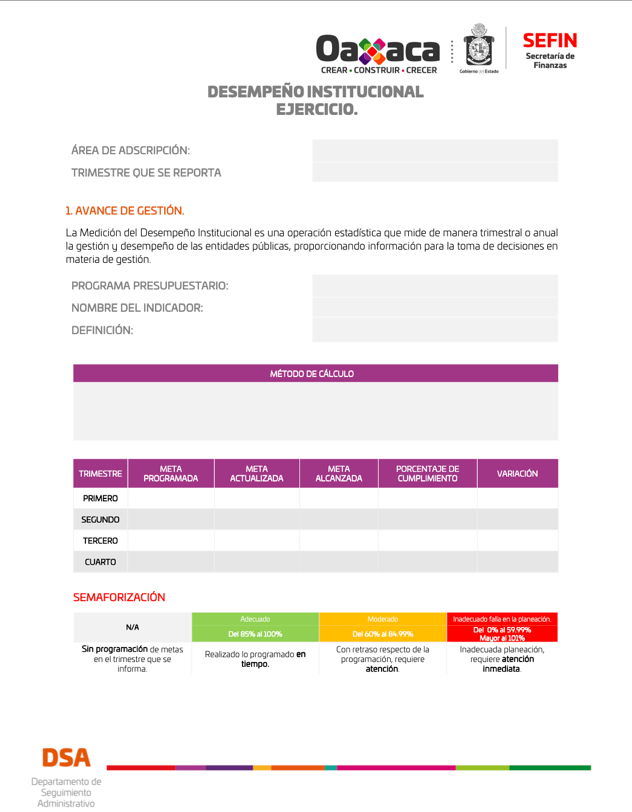 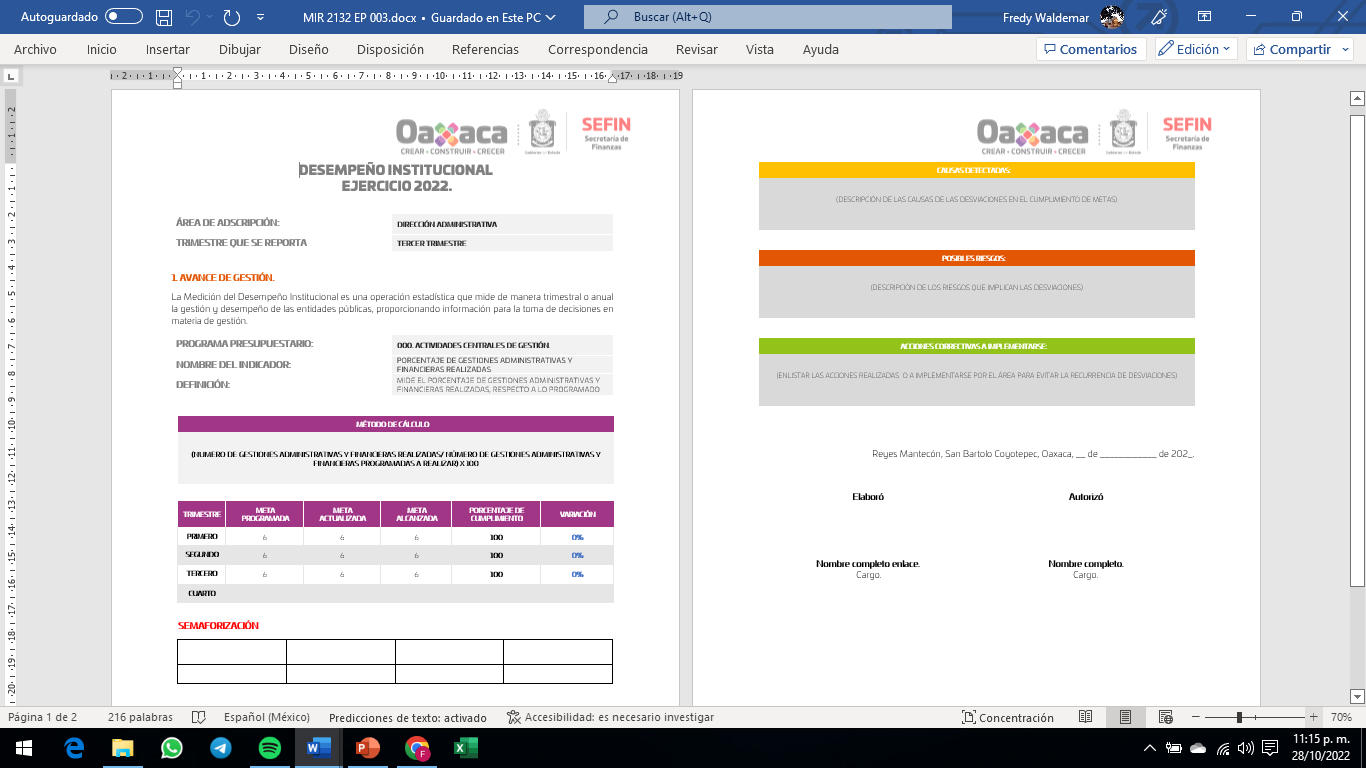 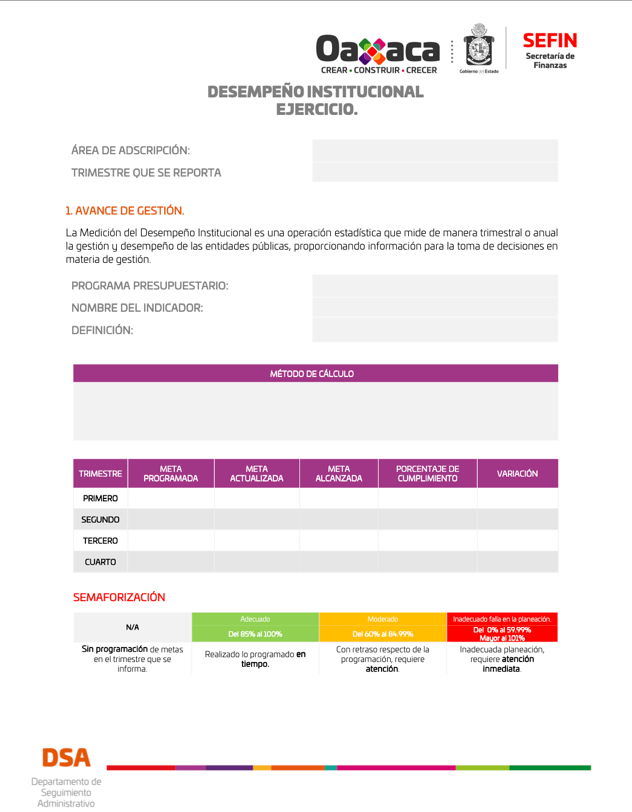 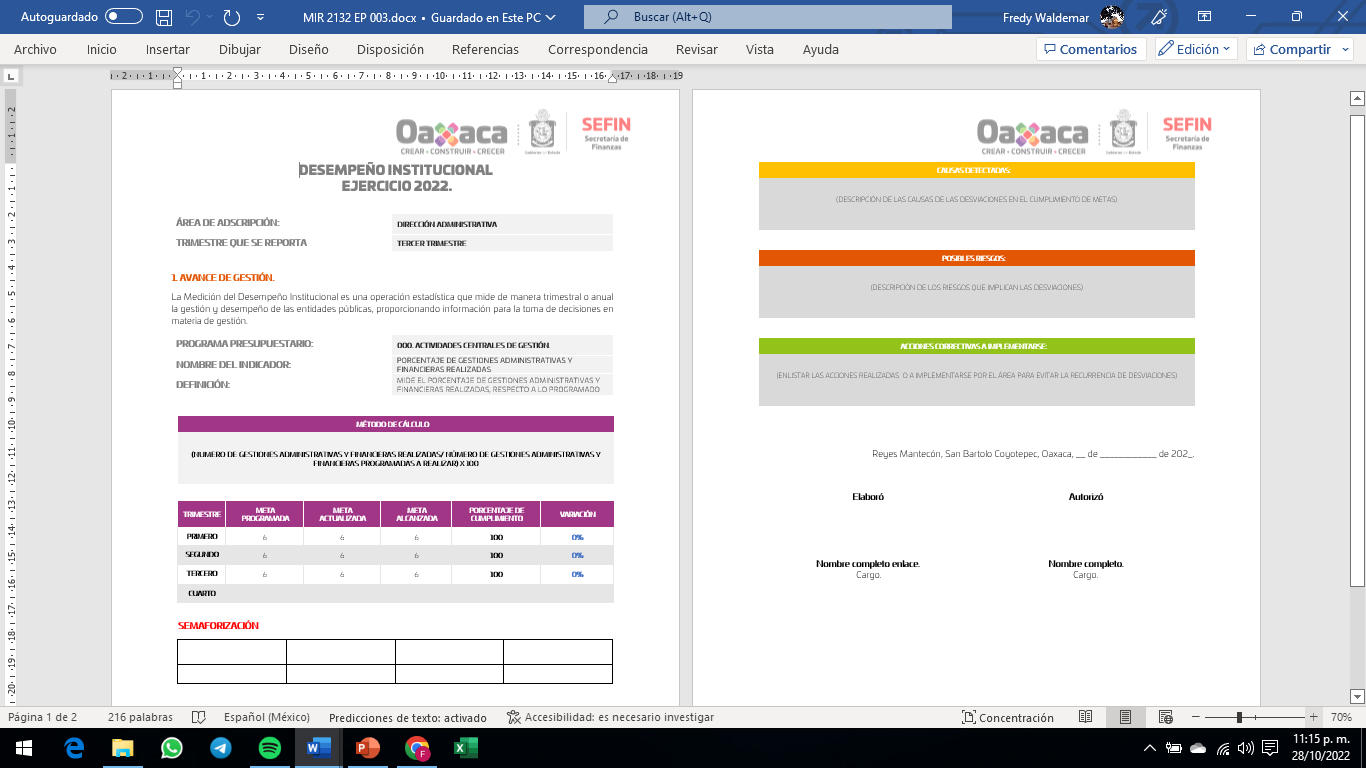 Fuente: Departamento de Seguimiento Administrativo Aprobada en la 3erSesión Ordinaria 2022Sistema Estatal de Finanzas Públicas de Oaxaca (SEFIP), a través de esta herramienta tecnológica, la SEFIN como Unidad Ejecutora del Gasto (114) realiza el registro de la información general del avance del Programa Operativo Anual, gestiona el uso del recurso a través de los módulos de control presupuestal y contable.El registro en el SEFIP permite dar seguimiento periódico al cumplimiento de los objetivos de sus programas presupuestarios a nivel actividad y del gasto de operación. El sistema contempla una semaforización que permite identificar rápidamente el cumplimiento y que de acuerdo con el resultado o avance obtenido permite una calificación de cumplimiento adecuado (verde), moderado (amarillo) e inadecuado (rojo). Como Normativo, Dirección de Presupuesto realiza la función de seguimiento quién emite observaciones a la Unidad Ejecutora de Gasto dichas observaciones permiten establecer a la Unidad Ejecutora acciones que permitan solventar las mismas y mejorar el desempeño institucional, esto se realiza a través del Departamento de Recursos Financieros. La Dirección de Seguimiento a la Inversión Pública también como normativo realiza acciones de Seguimiento a los Programas Presupuestarios 140 y 148 de la SEFIN, específicamente a través de la Matriz de Indicadores para Resultados (MIR) de cada Programa, lo anterior a nivel actividad, componente y propósito.Auditorías, a través de las cuales se obtiene información en materia de cumplimiento de programas presupuestarios y uso de recursos, las auditorías como medio de Evaluación permite a la SEFIN conocer y brindar atención a las deficiencias que se detecten por parte de los organismos fiscalizadores.TRANSPARENCIA Y RENDICIÓN DE CUENTASLos resultados del cumplimiento del Programa Anual de Trabajo reportados en el Tablero de Control y el Análisis del Desempeño Anual serán publicados en el portal de la SEFIN.Las direcciones de área serán las responsables de reportar la información de manera trimestral con base en el desempeño alcanzado y deberán contar con los medios de verificación que respalden lo reportado.Respecto al tema de seguimiento como Normativo, es importante mencionar que los reportes de avance de gestión generados por la Dirección de Presupuesto se publican en el Portal de Transparencia Presupuestaria:https://www.finanzasoaxaca.gob.mx/transparenciapresupuestaria/rendicion_cuentas.htmlApartado de Rendición de Cuentas,Subapartado Programa Operativo Anual / Avance de Gestión (ver UR 114), así comoSubapartado Seguimiento a Gasto de Operación / Seguimiento al comportamiento de metas alcanzadas en el programa operativo Anual (POA) (ver UR 114)Subapartado Seguimiento a Gasto de Operación / Seguimiento Presupuestario a Gasto de Operación (ver UR 114)De igual Manera, La Dirección de Seguimiento a la Inversión Pública en el Portal de Transparencia Presupuestaria publica el Seguimiento de las MIRs:https://www.finanzasoaxaca.gob.mx/transparenciapresupuestaria/evaluacion_resultados.html Apartado de Evaluación de Resultados,Subapartado Sistema Integral de Indicadores / Indicadores de Resultados y de Gestión / Desempeño por Unidad Responsable (ver UR 114), así comoSubapartado Sistema Integral de Indicadores / Programas Presupuestarios 2022 / MIR de Seguimiento (ver PP 140 y 148 donde UR es 114).Como Unidad Ejecutora de Gasto, en la página de la SEFIN, en el apartado de Transparencia, la Dirección Administrativa da cumplimiento a al art. 70 de la Ley General de Transparencia y Acceso a la Información Pública https://www.finanzasoaxaca.gob.mx/leytransparencia/ , donde se transparenta las siguientes fracciones:Fracción IV. Las metas y objetivos de las Áreas de conformidad con sus programas operativos;Fracción V. Los indicadores relacionados con temas de interés público o trascendencia social que, conforme a sus funciones, deban establecer;Fracción VI. Los indicadores que permitan rendir cuenta de sus objetivos y resultados;Fracción XXI. La información financiera sobre el presupuesto asignado, así como los informes del ejercicio trimestral del gasto, en términos de la Ley General de Contabilidad Gubernamental y demás normatividad aplicable;Fracción XXIV. Los informes de resultados de las auditorías al ejercicio presupuestal de cada sujeto obligado que se realicen y, en su caso, las aclaraciones que correspondan;Fracción XXXI. Informe de avances programáticos o presupuestales, balances generales y su estado financiero;De igual manera, al consultar https://www.finanzasoaxaca.gob.mx/poa se visualiza el Programa Operativo Anual de la SEFIN.Por su parte en el enlace https://www.finanzasoaxaca.gob.mx/comite-control-interno/ se podrá verificar información respecto al Comité de Control Interno, incluyendo las actas de cada una de las sesiones que se realizan. Con lo anterior se muestra el compromiso que tiene la SEFIN con la Transparencia y Rendición de Cuentas en el ejercicio de los recursos, lo anterior con la finalidad de brindar más y mejores servicios a la ciudadanía.Es importante mencionar que lo anterior no es suficiente, los servidores públicos están comprometidos con el logro de sus objetivos, así también se sigue impulsando la transparencia y rendición de cuentas. Lic. Jorge Antonio Hidalgo Tirado Secretario de Finanzas.CapítuloAprobado1000-Servicios Personales$ 385,771,657.922000-Materiales y Suministros$ 26,203,001.813000-Servicios Generales$106,370,427.274000-Transferencias, Asignaciones, Subsidios y Otras Ayudas$ 83,686,863.005000-Bienes Muebles, Inmuebles e Intangibles$ 0.00Nombre del SistemaDescripción del SistemaSistema Estatal de Finanzas Públicas de Oaxaca (SEFIP)Herramienta tecnológica que permite a las Unidades Ejecutoras del gasto realizar el registro de la información general de su Programa Operativo Anual, gestionar el uso de los recursos a través de los módulos de control presupuestal y contable, hasta realizar el marcado de los pagos en el módulo de tesorería.Sistema Estatal de Finanzas Públicas de Oaxaca (SEFIP) 2023Herramienta tecnológica que permite a las Unidades Ejecutoras del gasto realizar el registro de la información general de su Programa Operativo Anual, gestionar el uso de los recursos a través de los módulos de control presupuestal y contable, hasta realizar el marcado de los pagos en el módulo de tesorería.Sistema de Inversión Pública 2019Herramienta tecnológica que permite a la Subsecretaría de Planeación e Inversión Pública el registro, homologación, traslado de saldos y autorización de proyectos de inversión; está conformada por los siguientes 5 módulos; 1) Refrendo, 2) Homologación, 3) Planeación de la Inversión, 4) Banco de Proyectos de inversión Pública, 5) Autorización de la Inversión.Sistema de Inversión Pública 2020Herramienta tecnológica que permite a la Subsecretaría de Planeación e Inversión Pública el registro, homologación, traslado de saldos y autorización de proyectos de inversión; está conformada por los siguientes 5 módulos; 1) Refrendo, 2) Homologación, 3) Planeación de la Inversión, 4) Banco de Proyectos de Inversión Pública, 5) Autorización de la Inversión.Sistema Informe de Gobierno 2021 y 2022Herramienta tecnológica que permita la integración de datos de inversión pública en el territorio estatal ejercida por las delegaciones federales en el último trimestre de 2019 y durante 2020.Sistema Reportador DinámicoHerramienta tecnológica que permite la generación de cuadros estadísticos de los datos capturados en el Sistema Informe de Gobierno 2020.Sistema de Inversión Pública 2021Herramienta tecnológica que permite a la Subsecretaría de Planeación e Inversión Pública el registro, homologación, traslado de saldos y autorización de proyectos de inversión; está conformada por los siguientes 5 módulos; 1) Refrendo, 2) Homologación, 3) Planeación de la Inversión, 4) Banco de Proyectos de Inversión Publica, 5) Autorización de la Inversión.Sistema de Ingresos del Estado de Oaxaca (SIOX)Herramienta tecnológica que permite la transaccionalidad y bancarización de las operaciones de la recaudación de ingresos del Estado de Oaxaca.Sistema de Inversión Pública 2022Herramienta tecnológica que permite a la Subsecretaría de Planeación e Inversión Pública el registro, homologación, traslado de saldos y autorización de proyectos de inversión; está conformada por los siguientes 5 módulos; 1) Refrendo, 2) Homologación, 3) Planeación de la Inversión, 4) Banco de Proyectos de Inversión Pública, 5) Autorización de la Inversión.Sistema de Gestión Documental y Archivo (SIGDA)Herramienta	tecnológica	que	permite	dar	seguimiento a correspondencia interna y externa que maneja la Secretaría de Finanzas.ReparacionesHerramienta tecnológica que permite el registro y control a Créditos otorgados a los contribuyentes.Anexo l8Herramienta tecnológica que permite el registro y control a Créditos históricos otorgados a los contribuyentes.Sistema de la Procuraduría Fiscal (SIPROFI)Herramienta tecnológica que permite administrar los expedientes generados dentro del área de la Procuraduría Fiscal.Sistema de Consulta de Facturación HistóricaHerramienta tecnológica que permite consultar y descargar archivos .xml, .pdf y .zip de facturas de periodos anteriores.Sistema de Información Vehicular Histórica (SIVH)Herramienta	tecnológica	que	permite	consultar información relacionada a un vehículo.Portal oficial de la Secretaría de FinanzasPortal web institucional de la Secretaría de Finanzas.Micrositio para el Informe Mensual de Avances Físicos y Financieros.Micrositio donde se informa sobre el Informe Mensual de Avances Físicos y Financieros (IMAFF).Micrositio de Informe de Cierre del Programa Modernización del Sector Agua y Saneamiento de Oaxaca (MASOAXACA).Micrositio donde se publica información relacionada al Programa Modernización del Sector Agua y Saneamiento de Oaxaca (MAS OAXACA).Micrositio Presupuesto Ciudadano.Micrositio donde se publica información sobre el presupuesto 2022 que tiene el Estado de Oaxaca.Micrositio de Transparencia Presupuestaria.Micrositio donde publica información de Transparencia Presupuestaria como Marco Regulatorio, Marco Programático Presupuestal, Costos Operativos, Rendición de Cuentas, Evaluación de Resultados y Estadísticas Fiscales.Micrositio de Transparencia.Micrositio donde se publica información para el cumplimiento a las obligaciones de transparencia.Micrositio del Consejo Estatal de Armonización Contable de Oaxaca.Micrositio donde se publica información sobre el Consejo Estatal de Armonización Contable de Oaxaca.PED 2016-2022PES – GMAGENDA 2030PEIPEIObjetivo estratégicoObjetivo estratégicoObjetivos Desarrollo SostenibleObjetivo institucionalÁrea responsableElevar la competitividad del estado y la calidad de vida de la ciudadanía a través de la implementación del presupuesto basado en resultados de la administración pública estatal.Objetivo: Fortalecer el presupuesto basado en resultados para eficiente el ejercicio del gasto público.Objetivo 16: Promover sociedades pacíficas e inclusivas para el desarrollo sostenible, facilitar el acceso a la justicia para todos y crear instituciones eficaces, responsables e inclusivas a todos los niveles.Meta 16.6 Crear a todos los niveles instituciones eficaces ytransparentes que rindan cuentas.Dirigir la política presupuestaria para la administración eficiente	 y transparente de los recursos públicos con enfoque a resultados.Subsecretaría de Egresos, Contabilidad y Tesorería y sus Direcciones /Subsecretaría de Planeación e Inversión Pública y sus Direcciones.Elevar la competitividad del estado y la calidad de vida de la ciudadanía a través de la implementación del presupuesto basado en resultados de la administración pública estatal.Objetivo: Fortalecer el presupuesto basado en resultados para eficiente el ejercicio del gasto público.Objetivo 16: Promover sociedades pacíficas e inclusivas para el desarrollo sostenible, facilitar el acceso a la justicia para todos y crear instituciones eficaces, responsables e inclusivas a todos los niveles.Meta 16.6 Crear a todos los niveles instituciones eficaces ytransparentes que rindan cuentas.Dirigir la política de planeación e inversión pública para el desarrollo del estado.Subsecretaría de Planeación e Inversión Pública y sus Direcciones.Mejorar la eficiencia en la captación de ingresos en el estado de Oaxaca.Objetivo: Disminuir el endeudamiento del estado para fomentar un equilibrio en las finanzas públicas. Objetivo 16: Promover sociedades pacíficas e inclusivas para el desarrollo sostenible, facilitar el acceso a la justicia para todos y crear instituciones eficaces, responsables e inclusivas a todos los niveles.Meta 16.6 Crear a todos los niveles instituciones eficaces ytransparentes que rindan cuentas.Establecer la política de endeudamiento como un instrumento   de desarrollo y de sostenibilidad financiera.Subsecretaría de Egresos, Contabilidad y Tesorería y Sus Direcciones.Mejorar la eficiencia en la captación de ingresos en el estado de Oaxaca.Objetivo: Incrementar la captación de ingresos para el estado.Objetivo 16: Promover sociedades pacíficas e inclusivas para el desarrollo sostenible, facilitar el acceso a la justicia para todos y crear instituciones eficaces, responsables e inclusivas a todos los niveles.Meta 16.6 Crear a todos los niveles instituciones eficaces ytransparentes que rindan cuentas.Dirigir la política fiscal para la recaudación y administración de los ingresos en el Estado.Subsecretaría de Ingresos y Sus Direcciones /Instituto Catastral del Estado de Oaxaca.Mejorar la eficiencia en la captación de ingresos en el estado de Oaxaca.Objetivo: Incrementar la captación de ingresos para el estado.Objetivo 16: Promover sociedades pacíficas e inclusivas para el desarrollo sostenible, facilitar el acceso a la justicia para todos y crear instituciones eficaces, responsables e inclusivas a todos los niveles.Meta 16.6 Crear a todos los niveles instituciones eficaces ytransparentes que rindan cuentas.Realizar la defensa legal de la Hacienda Pública del Estado.Procuraduría Fiscal.NoProductoDescripciónÁrea responsablePrograma PresupuestarioSubprograma Presupuestario1Emitir políticas del gastoIntegrar el Decreto de Presupuesto de Egresos con base en el Manual de Planeación, Programación y PresupuestaciónDirección de Normatividad y Asuntos JurídicosDirección de PresupuestoDirección de Planeación Estatal148. Eficiencia del Gasto Público para Resultados02. Establecimiento de Políticas y Asignación del Gasto2Revisar la integración del Programa Operativo Anual de los Ejecutores de GastoRevisar la correcta integración de los Programas Operativos Anuales de las Unidades Ejecutoras de GastoDirección de Presupuesto148. Eficiencia del Gasto Público para Resultados02. Establecimiento de Políticas y Asignación del Gasto3Autorizar las adecuaciones presupuestariasAutorizar las adecuaciones presupuestarias conforme la solicitud realizada por el Ejecutor de GastoDirección de PresupuestoDirección de Programación de la Inversión Pública148. Eficiencia del Gasto Público para Resultados02. Establecimiento de Políticas y Asignación del Gasto4Ingresar Proyectos al Banco de proyectos	 inversión públicaRevisar e ingresar los proyectos de inversión pública en el Banco de proyectos de inversión públicaDirección de Planeación Estatal148. Eficiencia del Gasto Público para Resultados02. Establecimiento de Políticas y Asignación del Gasto5Autorizar la inversión pública a Ejecutores de Gasto Autorizar la inversión pública con base en la estructura programática diseñada con enfoque a resultadosDirección de Programación de la Inversión Pública148. Eficiencia del Gasto Público para Resultados02. Establecimiento de Políticas y Asignación del Gasto6Transferir y controlar la disponibilidad de los recursos financieros a los Ejecutores de GastoRealizar las transferencias y controlar la disponibilidad de los recursos para la sostenibilidad financieraTesorería148. Eficiencia del Gasto Público para Resultados02. Establecimiento de Políticas y Asignación del Gasto7Integrar el Plan Anual de Inversión PúblicaIntegrar el Plan Anual de Inversión Pública con base en la estructura programática diseñada con enfoque a resultadosDirección de Programación de la Inversión Pública148. Eficiencia del Gasto Público para Resultados02. Establecimiento de Políticas y Asignación del Gasto8Realizar reportes de seguimiento al gasto de operación estatalElaborar los reportes sobre el seguimiento al desempeño financiero y programático del gasto de operaciónDirección de Presupuesto148. Eficiencia del Gasto Público para Resultados03. Realización del seguimiento del desempeño9Elaborar informes de monitoreo y propuestas de mejoraElaborar los informes sobre el monitoreo y presentar propuestas de mejora sobre el ejercicio del gasto y de transparencia presupuestariaDirección de Seguimiento a la Inversión Pública148. Eficiencia del Gasto Público para Resultados03. Realización del seguimiento del desempeño10Elaborar reportes de seguimiento a la inversión públicaElaborar los reportes sobre el seguimiento al desempeño financiero y programático de la inversión públicaDirección de Seguimiento a la Inversión Pública148. Eficiencia del Gasto Público para Resultados03. Realización del seguimiento del desempeño11Generar informes de resultadosIntegrar los informes y reportes contables trimestrales y la cuenta pública sobre el resultado del ejercicio de los recursos públicosDirección de Contabilidad Gubernamental148. Eficiencia del Gasto Público para Resultados05. Integración de los informes	de resultados12Brindar capacitación con enfoque a Resultados para la formulación y registro de proyectos de inversiónCapacitar a las unidades responsables para fortalecer las capacidades técnicas y administrativas sobre el ejercicio de los recursos públicos con base en el Diagnóstico de Necesidades	Dirección de Planeación Estatal148. Eficiencia del gasto público para resultados06. Fortalecimiento del desarrollo de capacidades13Políticas para la recaudación de los ingresos.Integrar las políticas y estrategias para la recaudación y administración de los ingresos estatales en la Ley de Ingresos y la Ley Estatal de DerechosDirección deIngresos y Recaudación140. Eficiencia en la Captación de Ingresos01.	Percepción	de Ingresos Disponibles14Cobranza coactivaRealizar el cobro de Inmovilización de cuentas bancarias, transferencias de fondos, emisión y ejecución de mandamientos de ejecución, envíos de solicitud para cancelación de sellos digitales, envío de atentos avisos, mailing y publicación de listado de contribuyentes deudoresDirección deIngresos y Recaudación140. Eficiencia en la Captación de Ingresos01.	Percepción	de Ingresos Disponibles15Servicio de asesoría fiscal a los contribuyentesAdministrar los puntos de atención y Centros Integrales de Atención al Contribuyente con la finalidad de prestar asesoría en materia fiscal para el mejor cumplimiento de las obligacionesDirección deIngresos y RecaudaciónCoordinación de Centros Integrales deAtención al Contribuyente140. Eficiencia en la Captación de Ingresos01.	Percepción de Ingresos Disponibles16Cuentas catastralesRegistrar integrar y/o actualizar las cuentas catastralesInstituto Catastral del Estado de Oaxaca140. Eficiencia en la Captación de Ingresos01.	Percepción	de Ingresos Disponibles17Instrumentos jurídicosIntegrar las iniciativas de leyes, reglamentos, y demás ordenamientos jurídicos para normar el ejercicio de los recursos y la defensa de la hacienda públicaDirección de Normatividad y Asuntos Jurídicos140. Eficiencia en la Captación de Ingresos01.	Percepción	de Ingresos Disponibles18Revisiones fiscales en materia de impuesto estatal.Fiscalizar el cumplimiento de la normatividad en materia de impuesto estatalDirección deAuditoría e Inspección Fiscal140. Eficiencia en la Captación de Ingresos01.	Percepción	de Ingresos Disponibles19Revisiones fiscales en materia de impuesto federal.Fiscalizar el cumplimiento de la normatividad en materia de impuesto federal solicitado por la Federación.Dirección de Auditoría e Inspección Fiscal140. Eficiencia en la captación de ingresos02. Percepción de Participaciones e Incentivos Federales derivadas del Cumplimiento del Convenio de Colaboración Administrativa en Materia Fiscal Federal20Asuntos Jurídicos atendidos en la Defensa de la Hacienda Pública.Defender la Hacienda Pública.Dirección de lo Contencioso140. Eficiencia en la Captación de Ingresos02. Percepción de Participaciones e Incentivos Federales derivadas del Cumplimiento del Convenio de Colaboración Administrativa en Materia Fiscal FederalNo.ProductosIndicadorMetasMetasMetasMetasMetasMetasNo.ProductosIndicador2017201820192020202120221Emitir políticas del gastoPorcentaje de políticas de gasto emitidas100%100%100%100%100%100%2Revisar la integración del Programa Operativo Anual de los Ejecutores de GastoPorcentaje de revisiones en la integración del POA de los Ejecutores de gasto realizadas100%100%100%100%100%100%3Autorizar adecuaciones presupuestariasPorcentaje	de adecuaciones presupuestarias del gasto de operación autorizadas100%100%100%100%100%100%3Autorizar adecuaciones presupuestariasPorcentaje	de adecuaciones presupuestarias de Inversión Pública autorizadas100%100%100%100%100%100%4Ingresar Proyectos al Banco de proyectos de inversión públicaPorcentaje	de proyectos ingresados al Banco de Proyectos de Inversión Pública100%100%100%100%100%100%5Autorizar la inversión pública a Ejecutores de GastoPorcentaje de inversión pública autorizada100%100%100%100%100%100%6Transferir y controlar la disponibilidad de los recursos financieros a los Ejecutores de GastoPorcentaje de transferencias	y controles de los recursos presupuestarios realizados100%100%100%100%100%100%7Integrar el Plan Anual de Inversión PúblicaPorcentaje	de Plan Anual de Inversión Pública elaborado100%100%100%100%100%100%8Realizar reportes de seguimiento al gasto de operación estatalPorcentaje de reportes de avance de gestión Publicados100%100%100%100%100%100%9Elaborar informes	de monitoreo y propuestas de mejoraPorcentaje de informes de monitoreo y mejora elaboradosN/D100%100%100%100%100%10Elaborar reportes de seguimiento a la inversión públicaPorcentaje de reportes de seguimiento a la inversión pública100%100%100%100%100%100%11Generar informes de resultadosPorcentaje de informes de resultados publicados100%100%100%100%100%100%12Brindar capacitación con enfoque a Resultados para la formulación y registro de proyectos de inversiónPorcentaje de capacitaciones impartidas100%100%100%100%100%100%13Políticas para la recaudación de los ingresosPorcentaje de políticas para la recaudación de los ingresos emitidos100%100%100%100%100%100%14Cobranza coactivaPorcentaje de acciones coactivas realizados100%100%100%100%100%100%15Servicio de asesoría fiscal a los contribuyentesPorcentaje de servicios de asesoría fiscal a los contribuyentes otorgado100%100%100%100%100%100%16Cuentas catastralesPorcentaje de operaciones catastrales realizadas100%100%100%100%100%100%17Instrumentos jurídicosPorcentaje de instrumentos jurídicos revisados100%100%100%100%100%100%18Revisiones fiscales en materia de impuesto estatal.Porcentaje de revisiones fiscales en materia de impuesto estatal realizadas.100%100%100%100%100%100%19Revisiones fiscales en materia de impuesto federal.Porcentaje de revisiones fiscales en materia de impuesto federal realizadas.100%100%100%100%100%100%20Asuntos Jurídicos atendidos en la Defensa de la Hacienda PúblicaPorcentaje de asuntos Jurídicos atendidos en la defensa de la Hacienda Pública100%100%100%100%100%100%N°Fórmula de IndicadoresUnidad de medidaSentido esperadoLínea BaseLínea BaseFrecuencia de mediciónReferenciaN°Fórmula de IndicadoresUnidad de medidaSentido esperadoAñoValorFrecuencia de mediciónReferencia1(Número de políticas de gasto emitidas/Total de políticas de gasto programadas a emitir) X 100Políticas de gastoAscendente20171TrimestralManual de planeación, programación y presupuestación, emitido por la Dirección de Presupuesto de la Secretaría De Finanzas, Disponible En https://www.finanzasoaxaca.gob.mx/transparenciapresupuestaria/Marco_programatico.html#Presupuestoegresos Apartado: Presupuesto De Egresos / Manual de Planeación, Programación y Presupuestación 20222(Número de minutas realizadas durante las revisiones en la integración del POA de los Ejecutores de gasto realizadas) X 100MinutasAscendente20171AnualMinutas de trabajo realizadas3(Número de adecuaciones presupuestarias autorizadas/Total de adecuaciones presupuestarias programadas a autorizar) X 100Adecuaciones presupuestariasAscendente20178,185TrimestralInforme del Sistema Interno de Adecuaciones Presupuestarias bajo resguardo de la Dirección de Presupuesto de la Secretaría de Finanzas3(Número de adecuaciones presupuestarias del gasto de Inversión Pública autorizadas/Total de adecuaciones presupuestarias programadas) X 100Adecuaciones presupuestariasAscendente2017808TrimestralSistema Estatal de Finanzas Pública de Oaxaca (SEFIP)4(Número de proyectos ingresados al Banco de Proyectos de Inversión Pública/Registros planeados en el Plan Anual de Inversión Pública) X 100Proyectos de Inversión PúblicaAscendente2016150TrimestralSistema Estatal de Finanzas Públicas de Oaxaca 20215(Monto de inversión pública autorizada/Monto total de inversión pública asignada) X 100MontoAscendente2016100%TrimestralReporte de Obra del Sistema Estatal de Finanzas Públicas de Oaxaca (SEFIP) Dirección de Programación de la Inversión Pública6(Número de transferencias y controles de los recursos presupuestarios realizados/Total de transferencias y control de recursos presupuestarios programados por realizar) X 100Transferencias y controlesAscendente201712TrimestralBanca Electrónica de Gobierno, Tesorería7(Número de Plan Anual de Inversión Pública elaborado/Total de Planes de Inversión Pública a elaborar) X 100PlanAscendente20171TrimestralPlan Anual de Inversión Pública8(Número de reportes de avance de gestión publicados/Total de reportes de avance de gestión a publicar) X 100Reportes de avance de gestiónAscendente201795TrimestralReporte de avance de gestión emitido del Sistema de Finanzas Públicas de Oaxaca. Dirección de Presupuesto.9(Número de informes de monitoreo y mejora del gasto elaborados/Total de informes de monitoreo y mejora del gasto programados a elaborar) X 100Informes de monitoreo y mejoraAscendente20184TrimestralInformes de monitoreo y mejora del gasto trimestrales elaborados.10(Reportes de seguimiento a la Inversión Pública Elaborados / Reportes de seguimiento a la Inversión Pública planeados publicar) ×100ReportesAscendente201715TrimestralSección resultados de las evaluaciones de la página de la secretaría de finanzas disponible en: https://www.finanzasoaxaca.gob.mx/transparenciapresupuestaria/evaluacion_r esultados.html11(Número de informes de resultados publicados/Total de informes de resultados por publicar) X 100Informes de resultadosAscendente20175TrimestralCuenta Pública, informes trimestrales de avance de gestión https://www.finanzasoaxaca.gob.mx/pd f/contabilidad/cuenta_publica/2021/to mos/TOMO_IA.pdf https://www.finanzasoaxaca.gob.mx/pd f/contabilidad/avances/2021/1erTrime stre/Avance_Trimestral2021-TomoI- A.pdf https://www.finanzasoaxaca.gob.mx/pd f/contabilidad/avances/2021/2doTrime stre/Avance_Trimestral2021-TomoI- A.pdf https://www.finanzasoaxaca.gob.mx/pd f/contabilidad/avances/2021/3erTrime stre/Avance_Trimestral2021-TomoI- A.pdf https://www.finanzasoaxaca.gob.mx/pd f/contabilidad/avances/2021/4toTrime stre/Avance_Trimestral2021-TomoI- A.pdfCuenta Pública ciudadana.cdr(finanzasoaxaca.gob.mx)12(Número de personas capacitadas/Número de personas que solicitan capacitación) X 100CapacitacionesAscendente201793TrimestralExpediente de capacitaciones impartidas a UR de la Coordinación de Apoyo Técnico para la Planeación e Inversión13(Número de políticas de ingresos emitidas /Total de políticas de ingresos por emitir) X 100Políticas de ingresosAscendente20171TrimestralLey de Ingresos del Estado de Oaxaca Dirección de Ingresos y Recaudación14(Número de acciones coactivas realizados/ Total de acciones coactivas programadas a realizar) X 100Acciones coactivasAscendente201717,000TrimestralExpedientes de Cobro Coactivo y las Claves de afectación dentro del Sistema Integral de Gestión para Cobro Coactivo15Número de servicios de asesoría fiscal otorgados a los contribuyentes /Total de servicios de asesoría a los contribuyentes solicitados) X 100Asesorías FiscalesAscendente2017160,000TrimestralInforme Trimestral de servicios otorgados a los contribuyentes/ Centros Integrales de Atención al Contribuyente16(Número de operaciones catastrales realizadas/Número de Operaciones catastrales programadas proyectadas) X 100Cuentas catastralesAscendente201740,416TrimestralArchivo De Concentración del ICEO serie 25/25.1 04/112M-B.1-S61.1Dirección, Instituto Catastral del Estado de Oaxaca17(Número de instrumentos jurídicos revisados/Total de instrumentos jurídicos solicitados) X 100Instrumentos jurídicosAscendente2018538TrimestralProyectos de convenios, Decretos, Reglamentos, Acuerdos, Órdenes y Disposiciones de Observancia General así como Respuestas a Solicitudes de Opiniones Normativas que obren en expedientes de la Dirección de Normatividad y Asuntos Jurídicos18(Número de revisiones fiscales en materia de impuesto estatal realizadas/ Total de revisiones fiscales en materia de impuesto estatal programadas a realizarse) X 100Revisiones fiscalesAscendente20171,465TrimestralInformes de Avance de Actos Fiscales, Dirección de Auditoría e Inspección Fiscal19(Número de revisiones fiscales en materia de impuesto federal realizadas/ Total de revisiones fiscales en materia de impuesto federal programadas a realizarse) X 100Revisiones fiscalesAscendente2017144TrimestralInformes mensuales de Avance de actos fiscales, Dirección de Auditoría e Inspección Fiscal20(Número de asuntos jurídicos atendidos en la defensa de la Hacienda Pública /Total de asuntos jurídicos en la defensa de la Hacienda Pública por atender) X 100Asuntos JurídicosAscendente20171,590TrimestralExpedientes relativos a la Defensa de la Hacienda Pública, en la Dirección de lo ContenciosoDescripciónDescripciónDescripciónÁrea responsableUnidad de MedidaProgramadoProgramadoProgramadoProgramadoProgramadoDescripciónDescripciónDescripciónÁrea responsableUnidad de MedidaTrimestreTrimestreTrimestreTrimestreAnualDescripciónDescripciónDescripciónÁrea responsableUnidad de Medida1er2do3er4toAnual1Emitir Políticas de gasto (Decreto de Presupuesto de Egresos)Dirección de Normatividad y Asuntos JurídicosPolíticas de gasto010111.1Emitir el Manual de Planeación, Programación y Presupuestación del ejercicio siguienteDirección de PresupuestoManual de Planeación, Programación y Presupuestación010011.2Diseñar las Matrices de Indicadores para Resultados de los programas presupuestarios del ejercicio siguienteDirección de Planeación EstatalMatrices de Indicadores para Resultados de los programas presupuestarios79797979791.3Integrar el Anteproyecto de Presupuesto de Egresos del ejercicio siguienteDirección de PresupuestoAnteproyecto de Presupuesto de Egresos000111.4Integrar el Proyecto de Presupuesto de Egresos del ejercicio siguiente.Dirección de PresupuestoProyecto de Presupuesto de Egresos001012Elaborar Programa Operativo Anual (Revisar la integración del Programa Operativo Anual de los ejecutores de gasto).Dirección de PresupuestoMinutas000112.1Revisar la integración del Programa Operativo Anual de los ejecutores de gasto.Dirección de PresupuestoMinutas000113Adecuaciones presupuestariasDirección de PresupuestoAdecuaciones presupuestarias1,2031,8912,0763,0158,1853.1Número deadecuaciones autorizadasDirección de PresupuestoAdecuaciones presupuestarias1,2031,8912,0763,0158,1853Adecuaciones presupuestariasde Inversión PúblicaDirección de Programación de la Inversión PúblicaAdecuaciones presupuestarias151201462425233.1Revisión de los trámites de adecuación presupuestaria presentados por los ejecutores del gastoDirección de Programación de la Inversión PúblicaAdecuaciones presupuestarias171231502455353.2Aplicación de los folios de adecuación presupuestaria en el Sistema Estatal de Finanzas Públicas de Oaxaca (SEFIP)Dirección de Programación de la Inversión PublicaFolios de adecuación presupuestaria151201462425234Proyectos ingresados al Banco de proyectos de inversión públicaDirección de Planeación EstatalProyectos de Inversión Pública41685075025022664.1Procesos de formulación y evaluación ex – ante de los PIP para su registro en el BPIPDirección de Planeación EstatalProcesos de formulación y evaluación ex – ante41685075025022664.2Capacitar a funcionarios públicos para la formulación y registro de proyectos de inversiónDirección de Planeación EstatalCapacitación a funcionarios públicos14010880413695Autorización	de	la inversión públicaDirección de Programación de la Inversión PúblicaMonto$620,158,003.21$1,871,029,718.35$1,625,766,154.96$1,805,617,895.77$5,922,571,772.295.1Elaboración de los oficios de autorización en el Sistema de Autorización de laInversión (SAI)Dirección de Programación de la Inversión PúblicaOficios de autorización de inversión pública894414785301,5385.2Aplicación de los folios de autorización en el Sistema Estatal de Finanzas Públicas deOaxaca (SEFIP)Dirección de Programación de la Inversión PúblicaFolios de autorización de inversión pública914454805351,5516Transferencias y control de la disponibilidad de los recursos financierosTesoreríaTransferencias y controles3333126.1Elaboración de la propuesta de pago en el sistema electrónico.TesoreríaTransferencias y controles de recursos3333126.2Seguimiento a la propuesta de pago para su autorización.TesoreríaTransferencias y controles de recursos3333126.3Gestión	para	la ministración de pago.TesoreríaTransferencias y controles de recursos3333127Plan Anual de Inversión PúblicaDirección de Programación de la Inversión PúblicaPlan001017.1Elaboración de la Proyección para el Plan Anual de Inversión PúblicaDirección de Programación de la Inversión PúblicaPlan001017.2Envío de la proyección para el Plan Anual de Inversión Pública a la Subsecretaría de Egresos, Contabilidad y TesoreríaDirección de Programación de la Inversión PúblicaOficios001018Reportes de seguimiento al gasto de operaciónDirección de PresupuestoReportes de avance de gestión959595953808.1Reporte de Seguimiento Presupuestario a gasto de operación Recurso estatalDirección de PresupuestoReportes111148.2Reporte de Seguimiento al cumplimiento de metas del Programa Operativo Anual (POA)Dirección de PresupuestoReportes111149Realizar el monitoreo y propuestas de mejora del gastoDirección de Seguimiento a la Inversión PúblicaInformes de monitoreo y mejora111149.1Elaborar informes de monitoreo y mejora del gastoDirección de Seguimiento a la Inversión PúblicaInformes de monitoreo y mejora1111410Reportes de seguimiento	a la inversión pública (acciones para el seguimiento financiero y programático de la inversión orientada a resultados)Dirección de Seguimiento a la Inversión PúblicaReportes86310710728510.1Reportes	delDesempeño ProgramáticoDirección de Seguimiento a laInversión PúblicaReportes54331510.2Reportes	deDesempeño de los Recursos Federales Transferidos.Dirección de Seguimiento a la Inversión PúblicaReportes33631510.3Reportes	deinformación de la Inversión Pública Autorizada Integrado en el Informes del Ejecutivo EstatalDirección de Seguimiento a la Inversión PúblicaReportes0101210.4CLC's tramitadas a tesorería para el pago de recursos autorizados a municipiosDirección de Seguimiento a la Inversión PúblicaCLC's tramitadas 0559810025311Informes de resultadosDirección de Contabilidad GubernamentalInformes de resultados1211511.1Integrar la información de las UR para los informes trimestrales de avance de gestiónDirección de Contabilidad GubernamentalInformes trimestrales1111411.2Integrar la información de las UR para la Cuenta PúblicaDirección de Contabilidad GubernamentalCuenta pública0100111.3Publicar la Cuenta Pública CiudadanaDirección de Contabilidad GubernamentalCuenta pública ciudadana0100112Capacitaciones con enfoque a resultadosDirección de Planeación EstatalCapacitaciones131103773935012.1Capacitar a las UR en el uso de herramientas metodológicas e informáticas para la planeación de la inversión públicaDirección de Planeación EstatalServidores públicos capacitados131103773935013Políticas para la recaudación de los ingresosDirección de Ingresos y RecaudaciónPolíticas de Ingresos0002213.1Iniciativa y Ley de IngresosDirección de Ingresos y RecaudaciónProcuraduría FiscalLey de Ingresos0001113.2Disposiciones Legales en Materia Fiscal (Paquete Fiscal)Dirección de Ingresos y RecaudaciónProcuraduría FiscalPaquete fiscal0001114Cobranza coactivaDirección de Ingresos y RecaudaciónAcciones coactivas3,0302,8802,8801,78010,57014.1Emisión y ejecución de mandamientos de ejecuciónDirección de Ingresos y RecaudaciónMandamientos de Ejecución3551,1068489803,28914.2Mailing (Correos electrónicos masivos a los contribuyentes sobre adeudos)Dirección de Ingresos y RecaudaciónCorreos electrónicos04420044215Servicio de asesoría fiscal a los contribuyentesDirección de Ingresos y RecaudaciónAsesorías fiscales73,54258,83442,02435,720210,12015.1Capacitación a colaboradores sobre las nuevasdisposiciones fiscalesCoordinación de Centros Integrales de Atención al ContribuyenteServidores públicos capacitados1001215.2Número de asesorías brindadas al contribuyenteCoordinación de Centros Integrales de Atención al ContribuyenteAsesorías al contribuyente33331216Cédulas de cuentas catastralesDirección General del Instituto CatastralCuentas catastrales11,58011,41011,74011,55046,28016.1Actualización de CartografíaDirección General del Instituto CatastralActualizaciones1111416.2Difusión de los servicios catastralesDirección General del Instituto CatastralDifusión1111417Instrumentos jurídicosDirección de Normatividad y Asuntos JurídicosInstrumentos jurídicos22018518520579517.1Análisis y elaboración de instrumentos jurídicosDepartamento de Asuntos JurídicosDepartamento de NormatividadInstrumentos jurídicos22018518520579517.2Opiniones NormativasDepartamento de NormatividadInstrumentos jurídicos151010155018Revisiones fiscales en materia de impuesto estatalDirección de Auditoría e Inspección FiscalRevisiones fiscales30138787031618.1Órdenes de fiscalización generadasDirección de Auditoría e Inspección FiscalÓrdenes de auditoría1020462810418.2Fiscalización de impuestosDirección	de Auditoría e Inspección FiscalAuditorías20118324221219Revisiones fiscales materia de impuesto federalDirección de Auditoría e Inspección FiscalRevisiones fiscales12827020114474319.1Órdenes de fiscalización generadasDirección de Auditoría e Inspección FiscalÓrdenes de auditoría52651205729419.2Fiscalización de impuestosDirección de Auditoría e Inspección FiscalAuditorías76205818744920Asuntos jurídicos atendidos en la Defensa de la Hacienda PúblicaDirección de lo ContenciosoAsuntos jurídicos240270240270102020.1Contestaciones de juicios	civiles, laborales, indígenas, agrarios y administrativosDirección de lo ContenciosoDemandas contestadas44231520.2Contestaciones de juicios de amparoDirección de lo ContenciosoDemandascontestadas28208248420.3Contestaciones de demandas de juicios de nulidad contencioso administrativoDirección de lo ContenciosoDemandas contestadas4259145617720.4Resolución de recursos de revocaciónDirección de lo ContenciosoResoluciones9714104820..5Contestaciones de consultas fiscalesDirección de loContenciosoContestaciones148553520.6Solicitudes en materia fiscalDirección de lo ContenciosoSolicitudes2439453914720.7Contestaciones a los escritos de quejas de derechos humanosDirección de lo ContenciosoContestaciones35021020.8Presentaciones de Averiguaciones previasDirección de lo ContenciosoQuerellas presentadas52211020.9Efectividad de garantíasDirección de lo ContenciosoRequerimientos de pago631062520.10Contestaciones de requerimientosDirección de lo ContenciosoSolicitudes atendidas9211511211943820.11Contestaciones a los escritos de queja de PRODECOMDirección de lo Contenciososolicitudes atendidas1385531DescripciónDescripciónDescripciónÁrea responsableUnidad de medidaProgramadoProgramadoProgramadoProgramadoProgramadoRealizadoRealizadoRealizadoRealizadoRealizadoAvanceAvanceAvanceAvanceDescripciónDescripciónDescripciónÁrea responsableUnidad de medidaTrimestreTrimestreTrimestreTrimestreAnualTrimestreTrimestreTrimestreTrimestreAnualCumplidasPor cumplir%SemáforoDescripciónDescripciónDescripciónÁrea responsableUnidad de medida1er2do3er4toAnual1er2do3er4toAnualCumplidasPor cumplir%Semáforo11Informes de resultadosDirección de Contabilidad GubernamentalInformes de resultados121111.1Integrar la información de las UR para los informes trimestrales de avance de gestiónDirección de Contabilidad GubernamentalInformes trimestrales111111.2Integrar la información de las UR para la Cuenta PúblicaDirección de Contabilidad GubernamentalCuenta pública0100Verde: realizado en el tiempo programadoAmarillo: con retraso respecto de la programaciónRojo: no iniciado en el tiempo programado.Blanco: sin programación de metas en el trimestre que se informaDescripciónDescripciónDescripciónCausas de incumplimientoPropuestas de Mejora1111.111.2